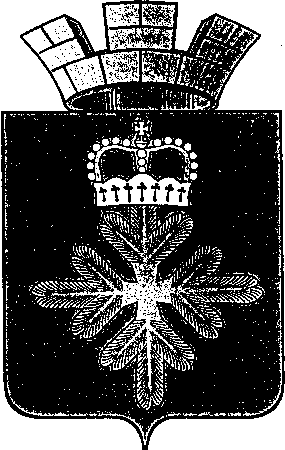 ПОСТАНОВЛЕНИЕ                                              АДМИНИСТРАЦИИ ГОРОДСКОГО ОКРУГА ПЕЛЫМот 05.10.2017 № 293п. ПелымОб утверждении программы  комплексного  развитиясистем коммунальной инфраструктуры городского округа Пелымна 2017-2026 ггВ соответствии с Федеральным законом от 30.12.2004 № 210-ФЗ «Об основах регулирования тарифов организаций коммунального комплекса», статьей 8 Градостроительного кодекса Российской Федерации, статьей 17 Федерального закона от 06.10.2003 № 131-ФЗ «Об общих принципах организации местного самоуправления в Российской Федерации», Постановлением Правительства Российской Федерации от 14.06.2013 № 502 «Об утверждении требований к программам комплексного развития систем коммунальной инфраструктуры поселений, городских округов», руководствуясь Уставом городского округа Пелым, администрация городского округа Пелым ПОСТАНОВЛЯЕТ:1. Утвердить программу комплексного развития систем коммунальной инфраструктуры городского округа Пелым на 2017-2026 гг. (прилагается).2. Считать утратившим силу постановление администрации городского округа Пелым от 08.06.2015г. № 193 «Об утверждении программы комплексного  развития  систем коммунальной инфраструктуры городского округа Пелым до 2025 года».3. Опубликовать настоящее постановление в информационной газете «Пелымский вестник» и разместить на официальном сайте городского округа Пелым в информационно – телекоммуникационной сети «Интернет».4. Контроль за исполнением настоящего постановления возложить на заместителя главы администрации городского округа Пелым Т.Н. Баландину.Глава городского округа Пелым                                                              Ш.Т. АлиевПРОГРАММАкомплексного  развития  систем коммунальной       
инфраструктуры городского округа Пелым на 2017- 2026 гг"ПАСПОРТ ПРОГРАММЫ2. Характеристика существующего состояния  коммунальной инфраструктуры2.1. Система теплоснабженияТеплоснабжение зданий поселения с применением централизованных систем осуществляется  в п. Пелым и п. Атымья. На территории городского округа Пелым функционируют четыре централизованные системы теплоснабжения (ЦСТ), из них в пгт Пелым три ЦСТ, в п. Атымья – одна ЦСТ.Индивидуальная жилая застройка и часть мелких общественных и коммунально-бытовых потребителей оборудованы автономными газовыми теплогенераторами и имеют индивидуальное газовое отопление.Базовыми источниками тепла являются отопительные котельные, оборудованные пре- имущественно  водогрейными  котлами,  работающими  на природном  газе.  Общее количество «газовых» котельных - 5 штук или 100% от их общего количества. В трех ЦСТ городского округа  Пелым действует только по одной котельной, в составе ЦСТ «ЛПУМГ» (пгт Пелым) имеются две котельные. Каждая из ЦСТ действует в границах только одного населённого пункта. Централизованное ГВС осуществляется круглогодично в зоне действия одной ЦСТ – ЦСТ «ЛПУМГ» (пгт Пелым). В зонах действия остальных ЦСТ ГВС не осуществляется.Основные сведения по ЦСТ приведены в таблице 1.Таблица 1  Основные сведения по ЦСТ ГО Пелым.2.2. Система водоснабженияНа территории городского округа Пелым имеется одна централизованная система хозяйственно-питьевого водоснабжения в п. Пелым.Источником водоснабжения поселка Пелым и промышленных площадок ЛПУМГ является водоток реки Пелым северо-восточнее поселка. Водозабор производится водоприемниками, затем станцией 1-го подъема подается на комплекс водоочистных сооружений (ВОС). После прохождения водоподготовки питьевая вода подается по трём водоводам потребителям поселка. п. Пелым охвачен системой централизованного водоснабжения на 100%.Нецентрализованных источников водоснабжения на территории п. Пелым нет. По дан- ным Министерства природных ресурсов Свердловской области, в радиусе до 5км от посёлка Пелым отсутствуют подземные водоносные горизонты с пресной водой соответствующего качества.Источником хозяйственно-питьевого водоснабжения п. Атымья являются подземные воды. Водоснабжение жителей посёлка Атымья осуществляется от 10 общественных скважин. Сети холодного водоснабжения отсутствуют. Значительная часть частных домовладений снабжаются водой из индивидуальных шахтных колодцев и индивидуальных скважин.	Централизованное горячее водоснабжение предусмотрено частично в п. Пелым 2.3. Система водоотведенияВ поселке Пелым существует централизованная неполная (с поверхностным отведением дождевых вод), объединенная система водоотведения (ЦСВО) отдельных групп общественных и жилых зданий, а также объектов коммунально-производственного назначения оборудованных внутренними сетями водопровода и канализации.Общая численность населения пользующего услугами централизованного водоотведения, по состоянию на 2017 год составляет 1939 человек или около 49% от общей численности населения городского округа.В остальных населённых пунктах городского округа Пелым ЦСВО нет, общественные и жилые здания оборудованы септиками (выгребная канализация).По безнапорным трубопроводам канализационные стоки собираются в подводящих кол- лекторах насосных станций и насосными станциями по канализационному коллектору пере- даются на очистные сооружения - «КОС». После полной очистки в канализационных очистных сооружениях, производится сброс сточных вод в реку Пелым.2.4. Система электроснабженияЭлектроснабжение городского округа осуществляется от Пелымской РКЭС, филиала Свердловэнерго МРСК Урала. На территории городского округа расположены четыре транс- форматорные подстанции:п/ст. «Атымья» напряжением 110/10кВ;п/ст. «Снежная» напряжением 110/10кВ;п/ст. «Пелым» напряжением 110/10кВ;п/ст. «Талая» напряжением 110/10кВ.Электроснабжение поселка Пелым осуществляется от центра питания (ЦП) – трансформаторной подстанции 110/10 кВ «Пелым». п/ст «Пелым» запитана от воздушной линии электро- передачи 110 кВ (ВЛЭП-110 кВ) п/ст. «Атымья» - п/ст. «Вершина».Распределительная сеть от ЦП напряжением 10 кВ выполнена с изолированной нейтралью по магистрально – радиальной схеме воздушными и кабельно-воздушными ЛЭП-10 кВ с применением комплектных трансформаторных подстанций для наружной установки (КТПН- 10/0,4кВ). Распределительная сеть 10 кВ используется для совместного питания поселковых коммунально-бытовых и производственных потребителей.Распределительная сеть 0,4 кВ от КТПН до потребителей выполнена по радиальным схемам 4-х проводными  воздушными и кабельными ЛЭП 0,4 кВ. с глухозаземленной нейтралью.Электрические сети введены в эксплуатацию в 1960 году. Протяженность линий электропередач составляет 12880,50 метров.Сведения по основным параметрам системы электроснабжения городского округа Пелым по состоянию на 2017 года приведены в таблице 2.Объем электроэнергии поставленной на территорию городского округа Пелым в 2016г. составляет - 3,955 млн.кВтч. Объем электроэнергии потреблённой населением в 2016г. составляет 3,01 млн.кВтч.Информация по уличному освещения городского округа Пелым по состоянию на апрель 2017 года приведена в таблице 3.Таблица 2 Сведения по основным параметрам системы электроснабжения ГО Пелым.Таблица 3 Информация по уличному освещения ГО Пелым.2.5. Система газоснабженияВ городском округе  Пелым за период с 2011 по 2013 гг были газифицированы п. Пелым и п. Атымья. Природный газ в п. Пелым был заведён ещё в 80-ых годах прошлого века. Однако в то время газовые сети строились «хозспособом», без учёта перспективных нагрузок.Газоснабжение городского округа  Пелым осуществляется от магистрального газопровода, через газораспределительную станцию (АГРС) «Атымья АГРС – 025 – Урожай».Принципиальная схема газоснабжения города – тупиковая, диаметр труб магистральных и распределительных сетей газоснабжения составляет 50 –100 мм.Сведения о протяжённости газопроводов и уровень газификации городского округа Пелым  приведены в таблице 4.Сведения о потреблении газа в 2016 году приведены в таблице 5.Таблица 4 Информация о протяжённости газопроводов и уровень газификации ГО Пелым.Таблица 5  Сведения о потреблении газа в 2016 году.2.6. Система обращения с твердыми бытовыми отходамиВывоз бытовых отходов в п. Пелым производится мусороуборочной машиной 4 раза в не- делю согласно графика на несанкционированную свалку которая находится в 650 метрах от пе- рекрёстка федеральной трассы Ивдель-Югорск по автодороге Пелым-ГКС№23 (справа).Вывоз ТБО в п. Атымья не осуществляется. Рядом с посёлком имеются стихийные не- санкционированные свалки.Жители сектора индивидуальной застройки частично производят утилизацию мусора на приусадебных участках. Сбор вторичного сырья не производится.По состоянию на апрель 2017 г. выделена площадка под строительство полигона ТБО в 500 метрах от перекрёстка федеральной трассы Ивдель-Югорск с автодорогой Пелым-ГКС№23 (слева).Количество и суммарный объём контейнеров для сбора ТБО на основании данных предоставленных Администрацией ГО Пелым приведён в таблице 6.Таблица 6 Количество и суммарный объём контейнеров для сбора ТБО2.7. Состояние системы энергоресурсосбережениягородского округа ПелымОсновными проблемами энергоресурсосбережения в системе коммунальной инфраструк- туры, а также в жилом секторе и  бюджетных организациях являются:крайне низкая энергоэффективность работы котельной №2 (ул. Мира) и котельной №3 (Атымья) по причине износа и низкого уровня загрузки основного технологического оборудования;крайне низкая энергоэффективность работы теплосетей котельной №1 (ул. Карла-Маркса) котельной №2 (ул. Мира) и котельной №3 (Атымья), по причине очень незначительной удельной (прим: Гкал/час на 1 км сети) подключенной тепловой нагрузки;не оптимизирован гидравлический режим тепловой сети, что приводит к снижению эф- фективности использования ТЭР;износ сетей теплоснабжения, что приводит к дополнительным затратам ТЭР;износ внутренних инженерных коммуникаций в МКД;низкая энергоэффективность работы насосного оборудования первого и второго подъёмов в системе холодного водоснабжения;износ сетей водоснабжения, что приводит к сверхнормативным утечкам воды и дополнительным затратам ТЭР;низкая энергоэффективность системы уличного освещения;не достаточно высокий уровень охвата потребителей приборами учета ТЭР (см. таблицу 26).В городском округе  Пелым разработана и утверждена Постановлением Администрации городского округа Пелым от 09.12.2014 № муниципальная программа «Развитие жилищно-коммунального хозяйства, обеспечение сохранности автомобильных дорог, повышение энергетической эффективности и охрана окружающей среды в городском округе Пелым на 2015-2021 годы». В состав документа входит подпрограмма №2: «Энергосбережение и повышение энергетической эффективности на территории городского округа Пелым».	Уровень оснащённости абонентов узлами учёта электрической энергии составляет 100  %.Необходима дальнейшая работа по энергосбережению в части установки приборов учета у потребителей.Уровень оснащения узлами учёта потребления ТЭР и воды в ГО Пелым приведён в таб- лице 7.Таблица 7 Уровень оснащения узлами учёта потребления ТЭР и воды в ГО Пелым.3. Перспективы развития муниципального образования и прогноз спроса на коммунальные ресурсыВ таблице 8 приведён состав населения по состоянию на 01.01.2017г.Таблица 8 Состав населения по состоянию на 01.01.2017г.Прогноз численности и состава населения выполнен на основании данных Генерального плана городского округа Пелым и представлен в таблице 9.Таблица 9 Прогноз численности и состава населения ГО Пелым.Прогноз изменения доходов населения.Величина прожиточного минимума на I квартал 2017года установлена постановлением Правительства Свердловской области в размере:в расчете на душу населения – 9973 рубля в месяц;для трудоспособного населения – 10653 рублей в месяц;для пенсионеров – 8220 рублей в месяц;для детей – 10207 рублей в месяцПрогноз изменения доходов населения выполнен с учётом прогноза ИПЦ Минэконоразвития РФ и представлен в таблице 10.Таблица 10 Прогноз изменения доходов населенияПрогноз развития застройки.Прогноз развития жилищного строительства выполнен на основании Генерального плана  и приведён в таблице 11.Развитие общественного фонда.По состоянию на апрель 2017г. в соответствии с Генеральным планом в п. Пелым:построены объекты: МКД по ул. Фестивальная, 3; крытый каток, ФОК, Дом творчества;снесены объекты: барак на перекрёстке ул. Строителей и ул. Железнодорожная.ведётся строительство бассейна по ул. Карла-Маркса. Ориентировочный срок сдачи объекта в эксплуатацию – 2017 год.На перспективу до 2031 в п. Пелым предусмотрено строительство объектов общественного фонда общей площадью ориентировочно 8тыс. м3, в том числе строительство торгового комплекса и комплекса зданий администрации.В соответствии с генеральным планом до 2031года на территории посёлка Атымья плани- руется строительство двух общественных объектов: спортивного назначения и учебно- образовательного назначения.Таблица 11 Прогноз развития жилищного строительства.Прогноз развития промышленности.В соответствии с Генеральным планом городского округа Пелым развитие промышленности не планируется. На расчётный срок до 2030 года планируется строительство животноводческого комплекса на северо-восточной окраине п. Пелым. Прогноз спроса на коммунальные ресурсы.        Нормативы потребления ЖКУ (топливно-энергетических ресурсов и воды) примени- тельно к существующему уровню обеспеченности населения инженерными системами и существующему уровню благоустройства жилых помещений приведены в таблице 12. Таблица 12 Нормативы потребления ЖКУ ГО Пелым.Тепловая энергия.Прогноз спроса на тепловую энергию с разделением по видам теплопотребления в виде расчетных объёмов тепловой энергии на отопление, вентиляцию и горячее водоснабжение представлен в таблице 13. Таблица 13 Прогноз спроса на тепловую энергию, ГкалПриродный сетевой газ.Прогноз спроса на природный газ с разделением по категориям потребления представлен  в таблице 14. Таблица 14 Прогноз спроса на природный газ, тыс.м3Электроснабжение.Прогноз спроса на электрическую энергию представлен в таблице 15. Таблица 15 Прогноз спроса на электрическую энергию, тыс.кВтчВодоснабжение.Прогноз спроса на холодную воду приведён в таблице 16. Таблица 16 Прогноз спроса на воду, тыс. м3Водоотведение.Прогноз по водоотведению приведён в таблице 17. Таблица 17 Прогноз по водоотведению, тыс. м3.Твёрдые бытовые отходы.Прогноз по объёмам образования твёрдых бытовых отходов (ТБО) приведён в таблице 18.Таблица 18 Прогноз ТБО, тыс. м34. Целевые показатели развития коммунальной инфраструктурыРезультаты реализации Программы определяются уровнем достижения запланированных целевых показателей.Перечень целевых показателей с детализацией по системам коммунальной инфраструктуры принят в соответствии с Методическими рекомендациями по разработке программ комплексного развития систем коммунальной инфраструктуры муниципальных образований, утв. Приказом Министерства регионального развития РФ от 06.05.2011г. № 204:критерии доступности коммунальных услуг для населения;показатели спроса на коммунальные ресурсы и перспективные нагрузки;величины новых нагрузок;показатели качества поставляемого ресурса;показатели степени охвата  потребителей приборами учета;показатели надежности поставки ресурсов;показатели эффективности производства и транспортировки ресурсов;показатели эффективности потребления коммунальных ресурсов;показатели воздействия на окружающую среду.При формировании требований к конечному состоянию коммунальной инфраструктуры ГО Пелым применяются показатели и индикаторы в соответствии с Методикой проведения мониторинга выполнения производственных и инвестиционных программ организаций коммунального  комплекса,  утв.  приказом  Министерства регионального  развития РФ от 14.04.2008г.№ 48.Целевые показатели устанавливаются по каждому виду коммунальных услуг и периоди- чески корректируются.Целевые показатели развития коммунальной инфраструктуры ГО Пелым приведены в таблице 19.Таблица 19 Целевые показатели развития коммунальной инфраструктуры ГО Пелым.5. Программа инвестиционных проектов, обеспечивающих достижение целевых показателейОбщая программа инвестиционных проектов включает в себя:программу инвестиционных проектов в электроснабжении;программу инвестиционных проектов в теплоснабжении;программу инвестиционных проектов в газоснабжении;программу инвестиционных проектов в водоснабжении;программу инвестиционных проектов в водоотведении;программу инвестиционных проектов в утилизации (захоронении) ТБО;Программа инвестиционных проектов по системам коммунальной инфраструктуры городского округа Пелым обеспечивающая достижение целевых показателей представлена в таблице 20.Реализация данных проектов позволит усовершенствовать систему коммунальной инфраструктуры; повысит качество жизни населения; обеспечит население качественной питьевой водой; будет способствовать снижению расходов потребляемых ресурсов и экономии энергоресурсов; повысит эффективность, устойчивость и надежность обслуживания населения в части жилищно-коммунального хозяйства; будет способствовать улучшению экологической обстановке в муниципальном образовании.Взаимосвязанность проектов с точки зрения реализации мероприятий рекомендуется обеспечить при замене (реконструкци) сетей водоснабжения, теплоснабжения и водоотведения. Для снижения финансовых затрат и времени проведения работ необходимо участки совместной прокладки сетей водоснабжения, напорных сетей водоотведения и теплоснабжения менять одновременно.Финансовые потребности для реализации мероприятий с распределением по источникам финансирования приведены в таблице 21. Стоимость строительства, реконструкции и технического перевооружения узловых объектов коммунальной инфраструктуры определена ориентировочно по результатам мониторинга рыночных цен. Стоимость строительства, реконструкции и технического перевооружения линейных объектов коммунальной инфраструктуры определена оценочно по соответствующим укрупнённым нормативам строительства НЦС.Таблица 20 Программа инвестиционных проектов по системам коммунальной инфраструктуры ГО Пелым обеспечивающая достижение целевых показателей.6. Источники инвестиций, тарифы и доступность Программы для населенияКраткое описание форм организации проектов.Инвестиционные проекты, включенные в Программу, могут быть реализованы в следующих формах:проекты, реализуемые действующими организациями;проекты, выставленные на конкурс для привлечения сторонних инвесторов (в том числе организации, индивидуальные предприниматели, по договору коммерческой концессии (подрядные организации, определенные на конкурсной основе);проекты, для реализации которых создаются организации с участием муниципального образования;проекты, для реализации которых создаются организации с участием действующих ресурсоснабжающих организаций.Основной формой реализации Программы является разработка инвестиционных программ организаций коммунального комплекса, организаций, осуществляющих регулируемые виды деятельности в сфере электроснабжения, теплоснабжения, газоснабжения, утилизации ТБО.Особенности принятия инвестиционных программ организаций коммунального комплексаИнвестиционная программа организации коммунального комплекса по развитию системы коммунальной инфраструктуры - определяемая органами местного самоуправления для организации коммунального комплекса программа финансирования строительства и (или) модернизации системы коммунальной инфраструктуры и объектов, используемых для утилизации (захоронения) бытовых отходов, в целях реализации программы комплексного развития систем коммунальной инфраструктуры (далее также - инвестиционная программа).Инвестиционные программы организаций коммунального комплекса утверждаются органами местного самоуправления.Согласно требованиям Федерального закона от 30.12.2004 № 210-ФЗ «Об основах регулирования тарифов организаций коммунального комплекса» на основании программы комплексного развития систем коммунальной инфраструктуры органы местного самоуправления разрабатывают технические задания на разработку инвестиционных программ организаций коммунального комплекса, на основании которых организации разрабатывают инвестиционные программы и определяют финансовые потребности на их реализацию.Источниками покрытия финансовых потребностей инвестиционных программ являются надбавки к тарифам для потребителей и плата за подключение к сетям инженерной инфра- структуры. Предложения о размере надбавки к ценам (тарифам) для потребителей и соответ- ствующей надбавке к тарифам на товары и услуги организации коммунального комплекса, а также предложения о размерах тарифа на подключение к системе коммунальной инфраструктуры и тарифа организации коммунального комплекса на подключение подготавливает орган регулирования.Особенности принятия инвестиционных программ организаций, осуществляющих регулируемые виды деятельности в сфере теплоснабженияИнвестиционная программа организации, осуществляющей регулируемые виды деятельности в сфере теплоснабжения, - программа финансирования мероприятий организации, осуществляющей регулируемые виды деятельности в сфере теплоснабжения, по строительству, капитальному ремонту, реконструкции и (или) модернизации источников тепловой энергии и (или) тепловых сетей в целях развития, повышения надежности и энергетической эффективности системы теплоснабжения, подключения теплопотребляющих установок потребителей тепловой энергии к системе теплоснабжения. Инвестиционные программы организаций, осуществляющих регулируемые виды деятельности в сфере теплоснабжения, согласно требованиям Федерального закона от 27.07.2010 № 190-ФЗ «О теплоснабжении» утверждаются органами государственной власти субъектов Российской Федерации по согласованию с органами местного самоуправления.Правила согласования и утверждения инвестиционных программ организаций, осуществляющих регулируемые виды деятельности в сфере теплоснабжения, утверждает Правительство Российской Федерации.Источниками покрытия финансовых потребностей инвестиционных программ организа- ций - производителей товаров и услуг в сфере теплоснабжения определяются согласно Правилам, утвержденным Постановлением Правительства РФ от 23.07.2007 № 464 «Об утверждении правил финансирования инвестиционных программ организаций коммунального комплекса - производителей товаров и услуг в сфере теплоснабжения».Особенности принятия инвестиционных программ субъектов электроэнергетикиИнвестиционная программа субъектов электроэнергетики - совокупность всех намечае- мых к реализации или реализуемых субъектом электроэнергетики инвестиционных проектов.Правительство РФ в соответствии с требованиями Федерального закона от 26.03.2003 № 35-ФЗ «Об электроэнергетике» устанавливает критерии отнесения субъектов электроэнергетики к числу субъектов, инвестиционные программы которых (включая определение источников их финансирования) утверждаются уполномоченным федеральным органом исполнительной власти и (или) органами исполнительной власти субъектов Российской Федерации, и порядок утверждения (в том числе порядок согласования с органами исполнительной власти субъектов Российской Федерации) инвестиционных программ и осуществления контроля за реализацией таких программ.Правила утверждения инвестиционных программ субъектов электроэнергетики, в устав- ных капиталах которых участвует государство, и сетевых организаций утверждены Постановлением Правительства РФ от 01.12.2009 № 977.Источниками покрытия финансовых потребностей инвестиционных программ субъектов электроэнергетики являются инвестиционные ресурсы, включаемые в регулируемые тарифы.Особенности принятия программ газификации муниципальных образований и спе- циальных надбавок к тарифам организаций, осуществляющих регулируемые виды дея- тельности в сфере газоснабженияВ целях дальнейшего развития газификации регионов и в соответствии со статьей 17 Федерального закона от 31.03.1999 № 69-ФЗ «О газоснабжении в Российской Федерации» Правительство Российской Федерации своим Постановлением от 03.05.2001 № 335 «О порядке установления специальных надбавок к тарифам на транспортировку газа газораспределительными организациями для финансирования программ газификации» установило, что в тарифы на транспортировку газа по газораспределительным сетям могут включаться, по согласованию с газораспределительными организациями, специальные надбавки, предназначенные для финансирования программ газификации, утверждаемых органами исполнительной власти субъектов Российской Федерации.Программы газификации – это комплекс мероприятий и деятельность, направленные на осуществление перевода потенциальных потребителей на использование природного газа и поддержание надежного и безопасного газоснабжения существующих потребителей.Средства, привлекаемые за счет специальных надбавок, направляются на финансирование газификации жилищно-коммунального хозяйства, предусмотренной указанными программами.Размер специальных надбавок определяется органами исполнительной власти субъектов РФ по методике, утверждаемой Федеральной службой по тарифам.Специальные надбавки включаются в тарифы на транспортировку газа по газораспределительным сетям, установленные для соответствующей газораспределительной организации.Методика определения размера специальных надбавок к тарифам на услуги по транспортировке газа по газораспределительным сетям для финансирования программ газификации разработана во исполнение Федерального закона от 31.03. 1999 № 69-ФЗ «О газоснабжении в Российской  Федерации»,  Постановления  Правительства  Российской  Федерации  от     03.05.2001 № 335 «О порядке установления специальных надбавок к тарифам на транспортировку газа га- зораспределительными организациями для финансирования программ газификации» и утвер- ждена приказом ФСТ от 21.06.2011 № 154-э/4.Источники и объемы финансирования по проектамСовокупные  финансовые  потребности  на  период  реализации	Программы составляют662300 тыс. руб., в т.ч.:средства федерального бюджета – 0 тыс. руб.;средства областного бюджета  – 82000 тыс. руб.;средства местного бюджета  – 271600 тыс. руб.;средства внебюджетных источников – 338700 тыс. руб.График финансирования Программы приведён в таблице 21Распределение затрат по источникам финансирования отдельно по каждой коммунальной сфере наглядно отражено на рисунке 1.Распределение затрат по источникам финансирования по годам реализации наглядно отражено на рисунке 2.Объемы финансирования инвестиций по проектам Программы определены в ценах от- четного года, носят оценочный характер и подлежат ежегодному уточнению, исходя из воз- можностей  бюджетов и степени реализации мероприятий.Финансовое обеспечение программных инвестиционных проектов может осуществляться в том числе, за счет средств бюджетов всех уровней.С целью уменьшения нагрузки на бюджет, повышения эффективности и темпов реализации мероприятий источники финансирования для их реализации определены исходя из следующих соображений:по причине относительно небольшого срока окупаемости проектов в сфере теплоснабжения финансирование при реализации мероприятий рекомендуется осуществлять, в основном, за счёт инвестиционной надбавки к тарифу;по причине относительно небольшого срока окупаемости проектов по системам наружного освещения при финансировании мероприятий рекомендуется использовать механизмы энергосервисных контрактов;развитие существующих и строительство новых участков газовых сетей рекомендуется осуществлять за счёт средств ресурсоснабжающих организаций и за счёт средств регио- нального бюджета;в сфере сбора и транспортировки твердых бытовых отходов финансирование мероприятий планируется, в основном, за счёт средств регионального оператора по обращению с ТБО;финансирование мероприятий в сфере водоснабжения и водоотведения связанных с ре- конструкцией и модернизацией узловых объектов (КОС, ВОС, КНС) рекомендуется  за счёт средств собственника (ООО «Газпром трансгаз Югорск» Пелымское ЛПУ МГ).Основная финансовая нагрузка на бюджет ГО Пелым ожидается при реализации мероприятий по реконструкции, строительстве и модернизации сетей водоснабжения и водоотведения, строительстве централизованной системы водоснабжения и водоотведения в п. Атымья, строительстве системы отведения поверхностных вод в п.Пелым и п.Атымья.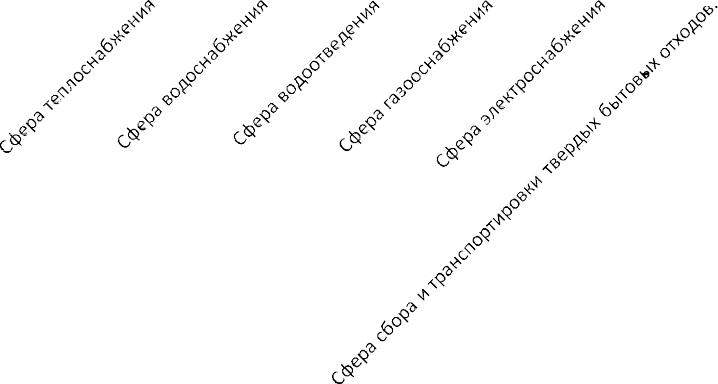 рис.  1 Распределение затрат по источникам финансирования отдельно по каждой коммунальной сфере.рис.  2 Распределение затрат по источникам финансирования по годам реализацииТаблица 21 График финансирования проектов Программы по периодам реализации.Уровни	тарифов,	надбавок,	платы	за	подключение,необходимые для реализации ПрограммыТарифы на коммунальные услуги для населения ГО Пелым на 2016 г. приведены в таблице 22.По состоянию на апрель 2017г. инвестиционные программы организаций коммунального комплекса не утверждены.Для целей дальнейшей реализации Программы произведена оценка совокупных инвестиционных затрат по проектам организаций, оказывающих коммунальные услуги на территории ГО Пелым до 2026 г.В соответствии с прогнозным расчетом совокупных инвестиционных затрат по проектам и максимально возможным ростом тарифов с учетом инвестиционной составляющей в тарифе (инвестиционной надбавки) проведена оценка размеров тарифов, надбавок, инвестиционных составляющих в тарифе, необходимых для реализации Программы. Оценка размеров тарифов, надбавок, инвестиционных составляющих в тарифе, необходимых для реализации Программы, представлена в таблице 23.Рост тарифов на электроэнергию к 2026 году по отношению к 2016 г. составит  43%. Рост тарифов на тепловую энергию к 2026 году по отношению к 2016 г. составит  43%.Рост тарифов на услуги по горячему водоснабжению к 2026 году по отношению к 2016 г. составит 43%.Рост тарифов на услуги по холодному водоснабжению к 2026 году по отношению к 2016  г. составит 83%.Рост тарифов на водоотведение к 2026 году по отношению к 2016 г. составит  77%. Рост тарифов на газ к 2026 году по отношению к 2016 г. составит 43%.Рост тарифов на вывоз и утилизацию ТБО к 2026 году по отношению к 2016 г. составит  43%.Расчет прогнозных тарифов носит оценочный характер и может изменяться в зависимости от условий социально-экономического развития ГО Пелым.Таблица 22 Тарифы на коммунальные услуги в 2016г.Таблица 23 Оценка уровня тарифов с учётом надбавок, необходимых для реализации Программы (с НДС).Прогноз доступности коммунальных услуг для населенияРасчет расходов населения на коммунальные ресурсы ГО Пелым до 2026 г. произведен на основании прогноза спроса населения на коммунальные ресурсы и прогнозируемых тарифов по каждому виду коммунальных ресурсов.Проверка доступности тарифов на коммунальные услуги проведена путем определения пороговых значений платежеспособности потребителей за жилищно-коммунальные услуги (ЖКУ).Анализ платежеспособности потребителей основан на сопоставлении нормативной, ожидаемой и предельной платежеспособной возможности населения.Ожидаемая величина платежей  граждан  за ЖКУ определяется в  расчете на  1 м2      общей площади исходя из прогнозируемых тарифов на ЖКУ и нормативов потребления.На 2017 – 2026 гг. сформирован прогноз изменения уровня платежей граждан ГО Пелым за счет включения инвестиционных составляющих в тарифы на услуги по холодному водоснабжению и водоотведению.Нормативная величина платежей граждан (с учетом прогнозируемых тарифов в ценах отчетного периода) определена в соответствии с региональным стандартом по установленным нормативам потребления коммунальных ресурсов. При переходе от оплаты за коммунальные ресурсы по установленным нормативам потребления на оплату по фактическому потреблению по приборам учета и при отсутствии отдельных видов благоустройства фактическая величина платежей граждан может изменяться, как правило,  в меньшую сторону.Предельная стоимость оказываемых ЖКУ на 1м2  площади установлена    Постановлением Правительства РФ от 11 февраля 2016 г. № 97 "О федеральных стандартах оплаты жилого помещения и коммунальных услуг на 2016 - 2018 годы” только до 2018 года включительно.Удельная стоимость ЖКУ (из расчёта на одного гражданина) по ГО Пелым на 2017 год установлена областным стандартом утверждённым постановлением Правительства Свердлов- ской области №227-ПП от 05.04.2017 года.Нормативы потребления ЖКУ приведены в таблице 12.Сравнительный анализ прогнозируемого изменения уровня платежей граждан с утвер- жденным стандартом предельной стоимости ЖКУ на 2016 – 2018 гг. представлен в таблице 24. Анализ выполнен для двух вариантов: первый - квартира в МКД и второй - благоустроенный индивидуальный жилой дом.Структура стоимости ЖКУ по состоянию на 2017 год наглядно отображена на рис. 3Выводы:В 2017 и 2018 гг. ожидаемая величина платежей граждан (по установленному нормативу) ГО Пелым по ЖКУ превышает предельную величину платежей граждан проживающих в квартирах (домах) с централизованным теплоснабжением.Фактические платежи граждан ожидаются ниже в связи с «оприбориванием» жилья.Принимая во внимание что изменение тарифов на ЖКУ и предельной стоимости ЖКУ происходит пропорционально ИПЦ можно предположить, что с 2019 по 2030 г картина будет соответствовать периоду с 2017 по 2018гг.Разница между предельной стоимостью ЖКУ и удельным прогнозируемым расходом  на ЖКУ незначительна. Дальнейшее повышение тарифов может повлечь за собой увеличение объёмов расходов бюджета поселения на социальную поддержку и   субсидии.Таблица 24 Прогноз расходов населения на коммунальные ресурсы до 2018 г.рис.  3 Структура стоимости ЖКУ по состоянию на 2017 год. 7. Управление программойСистема управления Программой и контроль хода ее выполнения определяется в соответствии с требованиями действующего федерального, регионального и муниципального законодательства.Механизм реализации Программы базируется на принципах разграничения полномочий и ответственности всех исполнителей программы.Управление реализацией Программы осуществляет Администрация городского округа Пелым. Координатором  реализации  Программы  является Администрация городского округа Пелым,  которая осуществляет текущее управление программой, мониторинг и подготовку ежегодного отчета об исполнении Программы.Координатор Программы является ответственным за ее реализацию.План-график работ по реализации Программы должен соответствовать срокам, определенным в Программах инвестиционных проектов в электроснабжении, теплоснабжении, водоснабжении, водоотведении, газоснабжении, утилизации (захоронении) ТБО (таблица 20).Реализация программы осуществляется с 2017 по 2026 гг.Разработка технических заданий для организаций коммунального комплекса в целях реализации Программы осуществляется в 2017-2018 гг.Утверждение тарифов, принятие решений по выделению бюджетных средств, подготовка и проведение конкурсов на привлечение инвесторов, в том числе по договорам концессии, осуществляется в соответствии с порядком, установленным в нормативных правовых актах.Предоставление отчетности по выполнению мероприятий Программы осуществляется в рамках ежегодного мониторинга.Целью мониторинга выполнения Программы является регулярный контроль ситуации в сфере коммунального хозяйства, а также анализ выполнения мероприятий по модернизации и развитию коммунального комплекса, предусмотренных Программой.Мониторинг Программы комплексного развития систем коммунальной инфраструктуры включает следующие этапы:периодический сбор информации о результатах выполнения мероприятий Программы, а также информации о состоянии и развитии систем коммунальной инфраструктуры города;анализ данных о результатах планируемых и фактически реализуемых мероприятий по развитию систем коммунальной инфраструктуры;- сопоставление и сравнение значений целевых показателей во временном аспекте по факту выполнения прогноза. По ежегодным результатам мониторинга осуществляется своевременная корректировка Программы.Решение о корректировке Программы принимается Советом депутатов городского округа Пелым по итогам ежегодного рассмотрения отчета о ходе реализации Программы или по представлению Главы Администрации ГО Пелым.Утверждена:постановлением администрации городского округа Пелымот 05.10.2017 № 293Наименование ПрограммыПрограмма комплексного развития систем коммунальной инфраструктуры городского округа Пелым на 2017–2026 гг.  (далее - Программа)Основание для разработки ПрограммыГрадостроительный кодекс Российской Федерации;Постановление Правительства Российской Федерации от 14.06.2013 № 502 «Об утверждении требований к программам комплексного развития систем коммунальной инфраструктуры поселений, городских округов»;Приказ Госстроя от 01.10.2013 № 359/ГС "Об утверждении методических рекомендаций по разработке программ комплексного развития систем коммунальной инфраструктуры поселений, городских округов";Федеральный закон от 23.11.2004 г. № 261- ФЗ «Об энергоснабжении и о повышении энергетической эффективности и  о внесении изменений в отдельные законодательные акты Российской Федерации»;Федеральный закон от 10.01.2002 № 7-ФЗ «Об охране окружающей среды»;Федеральный закон от 26.03.2003 № 35-ФЗ «Об электроэнергетике»;Федеральный закон от 31.03.1999 № 69-ФЗ «О газоснабжении в Российской Федерации»;Федеральный закон от 24.06.1998 № 89-ФЗ «Об отходах производства и потребления»;Федеральный закон от 27.07.2010 № 190-ФЗ «О теплоснабжении»;Федеральный закон от 07.12.2011 № 416-ФЗ «О водоснабжении и водоотведении»;Федеральный закон от 30.03.1999 №52-ФЗ «О санитарно- эпидемиологическом благополучии населения»;Федеральный закон от 13.07.2015 № 224-ФЗ «О государ- ственно-частном партнерстве, муниципально-частном партнерстве в Российской Федерации и внесении изменений в отдельные законодательные акты Российской Федерации»;Приказ Минэнерго России от 30.06.2003 № 281 «Об утверждении Методических рекомендаций по проектированию развития энергосистем»;Приказ Минрегионразвития РФ от 14.04.2008 № 48 «Об утверждении Методики проведения мониторинга выполнения производственных и инвестиционных программ организаций коммунального комплекса»;Постановлением Госстроя России от 21.08.2003 № 152 «Об утверждении методических рекомендаций о порядке разра- ботки генеральных схем очистки территорий населенных пунктов Российской Федерации»;Приказ Минрегионразвития РФ от 07.06.2010№ 273 «Об утверждении Методики расчета значений целевых показателей в области энергосбережения и повышения энергетической эффективности, в том числе в сопоставимых условиях»;Приказ Министерства строительства и жилищно- коммунального хозяйства Российской Федерации от 04.04.2014 № 162/пр «Об утверждении перечня показателей надежности, качества, энергетической эффективности объектов централизованных систем горячего водоснабжения, холодного водоснабжения и (или) водоотведения, порядка и правил определения плановых значений и фактических значений таких показателей»;Устав городского округа Пелым;Документы территориального планирования городского округа Пелым;Муниципальный контракт №0162300016517000009-0138784- 01 от 24.03.2017г.Заказчик ПрограммыАдминистрация городского округа ПелымОтветственный исполнитель ПрограммыАдминистрация городского округа ПелымСоисполнители ПрограммыАдминистрацией городского округа ПелымЦель ПрограммыОбеспечение надежного предоставления коммунальных  услуг наиболее экономичным способом при минимальном воздействии на окружающую среду, экономического стимулирования развития систем коммунальной инфраструктуры и внедрения энергосберегающих технологий.Обеспечение развития систем и объектов коммунальной инфраструктуры в соответствии с потребностями жилищного и промышленного строительства на основе Генерального плана городского округа Пелым.Инженерно-техническая оптимизация коммунальных систем.Перспективное планирование развития коммунальных систем.Разработка мероприятий по строительству, комплексной реконструкции и модернизации системы коммунальной инфраструктуры.Повышение инвестиционной привлекательности коммунальной инфраструктуры.Обеспечение сбалансированности интересов субъектов коммунальной инфраструктуры и потребителей.Обеспечение доступности для граждан стоимости всех коммунальных услуг.Повышение надежности и качества коммунальных услуг для потребителей и обеспечение их соответствия требованиям действующих нормативов и стандартов.Улучшение экологической обстановки на территории городского округа ПелымЗадачи ПрограммыАнализ социально-экономического развития городского округа Пелым, динамика жилищного и промышленного строительства, объектов социальной сферы, потребления коммунальных ресурсов.Анализ существующего состояния каждой из систем ресурсоснабжения (электроснабжения, теплоснабжения, водоснабжения, водоотведения, газоснабжения, сбора и утилизации (захоронения) твердых коммунальных отходах (далее - ТКО)).Количественный анализ приборов учета потребления ресурсов и ресурсосбережения у потребителей.Анализ наличия резервных мощностей генерации и транспортировки ресурсов, анализ воздействия систем и объектов коммунальной инфраструктуры на окружающую среду.Формирование прогноза обоснованного спроса на комму- нальные ресурсы на основании перспективы развития городского округа Пелым с учетом изменения потребления коммунальных ресурсов и объемов образования ТКО по результатам анализа существующего состояния каждой из систем коммунальной инфраструктуры.Формирование прогноза потребности в увеличении мощностей генерации и транспортировки коммунальных ресурсов и объектов, используемых для утилизации (захоронения) ТКО, обеспечивающих направления социально-экономического развития городского поселения с учетом эффективности использования существующих мощностей, по результатам анализа существующего состояния каждой из систем коммунальной инфраструктуры.Уточнение принятых направлений развития и модернизации систем коммунальной инфраструктуры и объектов утилизации (захоронения) ТКО в соответствии с планами территориального и социально-экономического развития городского округа Пелым.Прогноз и ранжирование потребностей развития систем коммунальной инфраструктуры и объектов утилизации (захоронения) ТКО в соответствии с текущими и прогнозными возможностями бюджета городского поселения и других источников финансирования мероприятий Программы.Обоснование перечня и количественного уровня целевых  характеристик развития систем коммунальной инфраструктуры, которые должны быть достигнуты на каждом этапе реализации Программы.Обоснование перечня инвестиционных проектов по  каждой из систем коммунальной инфраструктуры, обеспечивающих достижение целевых показателей развития коммунальной инфраструктуры.Определение источников инвестиций программ, прогноза, динамики и уровня.Разработка мероприятий по охране окружающей среды и улучшению экологической обстановки на территории городского округа Пелым.Важнейшие целевые показатели Программыкритерии доступности коммунальных услуг для населения;показатели спроса на коммунальные ресурсы и перспективные нагрузки;величины новых нагрузок;показатели качества поставляемого ресурса;показатели степени охвата  потребителей приборами учета;показатели надежности поставки ресурсов;показатели эффективности производства и транспортировки ресурсов;показатели эффективности потребления коммунальных ре- сурсов;показатели воздействия на окружающую среду.Сроки и этапы реализации Программы2017-2026 годыОбъемы и источники финансирования ПрограммыСовокупные финансовые потребности на период реализации Программы составляют 662300 тыс. руб., в т.ч.:–  средства федерального бюджета – 0 тыс. руб.;– средства областного бюджета – 55000 тыс. руб.;– средства местного бюджета – 244600 тыс. руб.;    – средства внебюджетных источников – 392700 тыс. руб.Наименова- ние ЦСТНаименование котельнойАдресГод построй- ки/кап ре- монтаУстановлен- ная мощ- ность, Гкал/чРасполагае- мая мощ- ность, Гкал/чКоличе- ство котловПрисоединён- ная тепловая нагрузка, Гкал/чОбщая протя- жённость сетей теплоснабже- ния в одно- трубном ис- полнении, кмВид основно- го/ ре- зервного топливаОписание технологиче- ской схемыХимводоподготов- каПроизводство горячего водоснабже- нияЭлектроснабже- ниеВодоснабжениеЦСТ "ЛПУМГ"Котельная 1/1А-"Коммуналь- щик"п. Пелым, ул. Строите- лей1987/2008212179,7737,88газ/-одноконтурнаяНатрий- катионитные филь- тры,деаэрацияПредусмотре- но круглого- дично. Двух- трубная с циркуляцией и с нагревом в котельных.Наружные элек- тросети. Два централизован- ных источника. В качестве резерв- ных источников электрической энергии имеются две автономные дизель- генераторные станции.Один ввод цен- трализованной системы ХВС. Имеется ём- кость запаса воды 120 м.куб.ЦСТ "ЛПУМГ"Котельная 2- "Финская"п. Пелым, ул. Фести- вальная19976629,7737,88газ/-одноконтурнаяНатрий- катионитные филь- тры,деаэрацияПредусмотре- но круглого- дично. Двух- трубная с циркуляцией и с нагревом в котельных.Наружные элек- тросети. Два централизован- ных источника.Один ввод цен- трализованной системы ХВС. Имеется ём- кость запаса воды 45 м.куб.ЦСТ "Ко-тельная №1"Котельная 1 - "Карла-Маркса"п. Пелым, ул. Карла Маркса, 181969/нд7,67,670,9829,84газ/-одноконтурнаяКИСК-1не предусмот- рено.Наружные элек- тросети. Два централизован- ных источника.Один ввод цен- трализованной системы ХВС. Имеется ём- кость запаса воды 120 м.куб.ЦСТ "Ко-тельная №2"Котельная 2 - "Мира"п. Пелым, ул. Мира, 4 А1982/-1,31,320,8110,40газ/-одноконтурнаяКИСК-1не предусмот- рено.Наружные элек- тросети. Один централизован- ный источник.Один ввод цен- трализованной системы ХВС. Имеется ём- кость запаса воды 60 м.куб.ЦСТ "Котель- ная №3"Котельная 3 - "Атымья"п. Атымья, ул. Пионер- ская, 13 А1974/-2250,067,60газ/-одноконтурнаяКИСК-1не предусмот- рено.Наружные элек- тросети. Один централизован- ный источник.Один ввод цен- трализованной системы ХВС. Имеется ём- кость запаса воды 60 м.куб.Протяженность линий электропередач напря- жением до 1 кВ, кмПротяженность линий электропередач напря- жением до 1 кВ, кмПротяженность линий электропередач напря- жением 6-10 кВ, кмПротяженность линий электропередач напря- жением 6-10 кВ, кмКоличество транс- форматорных под- станций с вторичным напряжением до 1 кВ, штУстановленная мощ- ность трансформа- торных подстанций с вторичным напряже- нием до 1 кВ, кВАВоздушные линииКабельные линииВоздушные линииКабельные линииКоличество транс- форматорных под- станций с вторичным напряжением до 1 кВ, штУстановленная мощ- ность трансформа- торных подстанций с вторичным напряже- нием до 1 кВ, кВА21,2641,545,0870,09206893Наименование населённого пунк- таУличное освещениеУличное освещениеУличное освещениеУличное освещениеУличное освещениеУличное освещениеУличное освещениеУличное освещениеНаименование населённого пунк- таС лампами типа ДНаТС лампами типа ДНаТСо светодиодными лампамиСо светодиодными лампамиС лампами типа ДРЛС лампами типа ДРЛС лампами накаливанияС лампами накаливанияНаименование населённого пунк- такол-во, штсуммарная мощность, Вткол-во, штсуммарная мощность, Вткол-во, штсуммарная мощность, Вткол-во, штсуммарная мощность, Втп. Пелым00595,9184,500п. Атымья00494,90000п. Кершаль00000000п. Вершина00000000п. Нерпья00000000Итого:0010810,8184,500Наименование населённого пунк- таУровень газификацииСистема газораспределенияСистема газораспределенияСистема газораспределенияСистема газораспределенияСистема газораспределенияСистема газораспределенияСистема газораспределенияНаименование населённого пунк- таУровень газификацииПротяжённость распредели- тельных сетей, кмПротяжённость распредели- тельных сетей, кмПротяжённость распредели- тельных сетей, кмКоличество подключенных абонентов, штКоличество подключенных абонентов, штКоличество подключенных абонентов, штКоличество ШРП, штНаименование населённого пунк- таУровень газификациинизкого давлениявысокого давлениясреднего давления,индивидуальный жилфондквартир в МКДорганизацииКоличество ШРП, штп. Пелым100%23,307,4536078054п. Атымья100%9,500,890001п. Кершаль00000000п. Вершина00000000п. Нерпья00000000Итого:32,808,2545078055Категория потребите- лейОбъём потребления сетевого природного газа, тыс. м.куб.Объём потребления сетевого природного газа, тыс. м.куб.Категория потребите- лейп. Пелымп. АтымьяПромышленность51525152Население1229238Котельные74657465Прочие потребители22842284Всего1613016130Наименование населённого пунктаСостояние  системы сбора ТБО  по состоянию на 2016 годСостояние  системы сбора ТБО  по состоянию на 2016 годСостояние  системы сбора ТБО  по состоянию на 2016 годСостояние  системы сбора ТБО  по состоянию на 2016 годНаименование населённого пунктаКоличество контей- неров, штСуммарный объём контейнеров, м.куб.Количество полиго- нов хранения ТБО, штМощность полигонов хранения ТБО,тыс.м3п. Пелым32,251ндп. Атымья000ндп. Кершаль0000п. Вершина0000п. Нерпья0000Итого:32,2510Наимено- вание населён- ного пунк- таОснащённость приборами учёта (ПУ) тепловой энергии (ТЭ) по состоя- нию на 2017 год*Оснащённость приборами учёта (ПУ) тепловой энергии (ТЭ) по состоя- нию на 2017 год*Оснащённость приборами учёта (ПУ) тепловой энергии (ТЭ) по состоя- нию на 2017 год*Оснащённость приборами учёта (ПУ) тепловой энергии (ТЭ) по состоя- нию на 2017 год*Оснащённость приборами учёта (ПУ) тепловой энергии (ТЭ) по состоя- нию на 2017 год*Оснащённость приборами учёта (ПУ) тепловой энергии (ТЭ) по состоя- нию на 2017 год*Оснащённость приборами учёта (ПУ) ГВС по состоянию на 2017 год*Оснащённость приборами учёта (ПУ) ГВС по состоянию на 2017 год*Оснащённость приборами учёта (ПУ) ГВС по состоянию на 2017 год*Оснащённость приборами учёта (ПУ) ГВС по состоянию на 2017 год*Оснащённость приборами учёта (ПУ) ГВС по состоянию на 2017 год*Оснащённость приборами учёта (ПУ) ГВС по состоянию на 2017 год*Оснащённость приборами учёта (ПУ)ХВС по состоянию на 2017 годОснащённость приборами учёта (ПУ)ХВС по состоянию на 2017 годОснащённость приборами учёта (ПУ)ХВС по состоянию на 2017 годОснащённость приборами учёта (ПУ)ХВС по состоянию на 2017 годОснащённость приборами учёта (ПУ)ХВС по состоянию на 2017 годОснащённость приборами учёта (ПУ)ХВС по состоянию на 2017 годОснащённость приборами учёта (ПУ) природно- го газа (ПГ)  по состоянию на 2017 годОснащённость приборами учёта (ПУ) природно- го газа (ПГ)  по состоянию на 2017 годОснащённость приборами учёта (ПУ) природно- го газа (ПГ)  по состоянию на 2017 годОснащённость приборами учёта (ПУ) природно- го газа (ПГ)  по состоянию на 2017 годНаимено- вание населён- ного пунк- таКоличество МКДКоличество МКДКоличество частных домовладенийКоличество частных домовладенийОрганизацииОрганизацииМКДМКДЧастные домовладенияЧастные домовладенияОрганизацииОрганизацииМКДМКДЧастные домовладенияЧастные домовладенияОрганизацииОрганизацииНаселениеНаселениеОрганизацииОрганизацииНаимено- вание населён- ного пунк- таКол-во МКД подключен- ных к цен- трализован- ному отопле- ниюКол-во МКДосна- щённые ОДПУКол-во або- нентов под- ключенных к централизо- ванному отоплениюКол-во абонен- тов осна- щённых ИПУТЭКол-во або- нентов под- ключенных к централизо- ванному отоплениюКол-во абонен- тов осна- щённых ИПУТЭКол-во МКД подключен- ных к цен- трализован- ному ГВСКол-во МКДосна- щённые ОДПУ ГВСКол-во або- нентов под- ключенных к централизо- ванному ГВСКол-во абонен- тов осна- щённых ИПУ ГВСКол-во або- нентов под- ключенных к централизо- ванному ГВСКол-во абонен- тов осна- щённых ИПУ ГВСКол-во МКД подключен- ных к цен- трализован- ному ХВСКол-во МКДосна- щённые ОДПУ ХВСКол-во або- нентов под- ключенных к централизо- ванному ХВСКол-во абонен- тов осна- щённых ИПУ ХВСКол-во або- нентов под- ключенных к централизо- ванному ХВСКол-во абонен- тов осна- щённых ИПУ ХВСКол-во або- нентов под- ключенных к централизо- ванному газоснабже- ниюКол-во абонен- тов осна- щённых ПУ ПГКол-во або- нентов под- ключенных к централизо- ванному газоснабже- ниюКол-во абонен- тов осна- щённых ПУ ПГп. Пелым199106031291912601111181236953401536031055п. Атымья0054000000000000000909000ВСЕГО199160031291912601111181236953401545040055Уровень оснащён- ности прибора- ми учёта,%47,447,40,00,093,593,563,263,20,00,0100,0100,066,766,714,414,437,537,588,988,9100,0100,0№ п/пПоказателиЕдиница изме- ренияПо состоянию на 01.01.2017г.1Численность постоянного населения ГО Пелымчеловек39482Численность экономически активного населениячеловек25003Уровень экономически активного населения к численности постоянного населения ГО Пелым%63,34Численность безработных, зарегистрированных в органах службы занято- стичеловек255Уровень зарегистрированной безработицы к трудоспособному населению на конец года%1,096Среднесписочная численность работниковчеловек2269№ п/пПоказателиЕдиница измеренияПо состоя- нию на 01.01.2017г.2018201920202021202220232024202520261Численность постоянного населе- ния ГО Пелымчеловек39484110427344354598476049235085524854102Численность экономически активно- го населениячеловек2500260327062809291130143117322033233426№ппНаселенные пунктыЧисленность населения на      01.01.2017г.2018201920202021202220232024202520261п. Пелым32123344347636083741387340054137426944012п. Атымья73676679782785788791894897810093п. Вершина00000000004п. Кершаль00000000005п. Нерпья0000000000ИТОГО:ИТОГО:3948411042734435459847604923508552485410ПоказательЕдиницы измеренияПо состоя- нию на 01.01.2017г.2018 г.2019 г.2020 г.2021 г.2022 г.2023 г.2024 г.2025 г.2026 г.Величина прожиточ- ного минимума в среднем на душу населения в месяцруб./мес997310399,110821,611222,411618,612028,812453,412893,113348,213751,4Среднегодовая чис- ленность работниковработников2500250025002500250025002500250025002500Среднедушевые денежные доходы населенияруб./мес1853019321,720106,820851,421587,522349,623138,723955,524801,225550,3Среднемесячная заработная плата работниковруб.5238154618,956838,358943,261024,163178,565408,967718,070108,772226,2прогноз ИПЦ от Минэконоразвития РФ (ист. сайт http://economy.gov.ru)у.е.104,8104,3104,1103,7103,5103,5103,5103,5103,5103,0№ п/пПоказателиЕдиница измеренияПо состоя- нию на 01.01.2017г.2018201920202021202220232024202520261Всего жилой фонд, в том числетыс.м.кв.104,7104,7111,1115,6120,1124,6129,1133,6138,1140,71.1МКДтыс.м.кв.707070727273747475761.2Индивидуальные жилые доматыс.м.кв.353541444852556063652Ветхий и аварийный жилой фонд.тыс.м.кв.7,77,7753000003Требуемый жилой фонд для до- стижения обеспеченности на уровне 26м.кв./чел.тыс.м.кв.110,3114,6118,1120,3122,5123,8128,0132,2136,4140,75Новое строительство для дости- жения обеспеченности на уровне 26м.кв./чел.тыс.м.кв.5,69,97,04,72,50,00,00,00,00,06Планируемое развитие застройкитыс.м.кв.007,113,620,127,632,136,641,143,76.1МКД в п. Пелым, в том числе:тыс.м.кв.00022344566.2Индивидуальные жилые дома, в том числе:тыс.м.кв.00,07,111,618,124,628,132,636,137,76.2.1п.г.т. Пелымтыс.м.кв.00,07,111,618,124,628,132,636,137,76.2.2п. Атымьятыс.м.кв.00000000007Обеспеченность жильём (факт)м.кв./чел.26,525,526,026,126,126,226,226,326,326,0ТарифПериодЕд. изм.Ед. изм.Величина одно- ставочного та- рифа для насе- ления (с учётом НДС)ПримечаниеЭлектроэнергияс 01.07.2016г. по 31.12.2016г.руб./кВтчруб./кВтч3,54Население в городе в квартирах без стационарных элек- троплит.Природный газс 01.07.2016г. по 31.12.2016г..руб./м.куб4,96На приготовление пищи и нагрев воды с использование газовой плиты.Тепловая энергия на цели отопленияс 01.07.2016г. по 31.12.2016г.руб./Гкалруб./Гкал1849,69Тарифы АО "Облкоммунэнерго"Тепловая энергия на цели отопленияс 01.07.2016г. по 31.12.2016г.руб./Гкалруб./Гкал1191,91Тарифы ООО «Газпром трансгаз Югорск» -Пелымское ЛПУ МГГорячее водоснаб- жениес 01.07.2016г. по 31.12.2016г..руб./м.куб94,34Тарифы ООО «Газпром трансгаз Югорск» -Пелымское ЛПУ МГХолодная водас 01.07.2016г. по 31.12.2016г..руб./м.куб36,84Тарифы АО "Облкоммунэнерго"Холодная водас 01.07.2016г. по 31.12.2016г..руб./м.куб25,09Тарифы ООО «Газпром трансгаз Югорск» -Пелымское ЛПУ МГВодоотведениес 01.07.2016г. по 31.12.2016г..руб./м.куб29,45Тарифы ООО «Газпром трансгаз Югорск» -Пелымское ЛПУ МГВывоз и утилизация ТБОс 01.07.2016г. по 31.12.2016г..руб./м.куб581,39Тарифы МУП "Голана"Наименование зоны действия ЦСТ2017201820192020202120222023202420252026ЦСТ "Котельная №1" (п. Пелым)ЦСТ "Котельная №1" (п. Пелым)ЦСТ "Котельная №1" (п. Пелым)ЦСТ "Котельная №1" (п. Пелым)ЦСТ "Котельная №1" (п. Пелым)ЦСТ "Котельная №1" (п. Пелым)ЦСТ "Котельная №1" (п. Пелым)ЦСТ "Котельная №1" (п. Пелым)ЦСТ "Котельная №1" (п. Пелым)ЦСТ "Котельная №1" (п. Пелым)ЦСТ "Котельная №1" (п. Пелым)Полезный отпуск тепловой энергии, всего, в т.ч. по направлениям использования:2321232123212321000000отопление и вентиляция2321232123212321000000горячее водоснабжение0000000000Полезный отпуск тепловой энергии всего, в т.ч. по груп- пам потребителей:2321232123212321000000Население2321232123212321000000Общественные здания0000000000Прочие0000000000ЦСТ "Котельная №2" (п. Пелым)ЦСТ "Котельная №2" (п. Пелым)ЦСТ "Котельная №2" (п. Пелым)ЦСТ "Котельная №2" (п. Пелым)ЦСТ "Котельная №2" (п. Пелым)ЦСТ "Котельная №2" (п. Пелым)ЦСТ "Котельная №2" (п. Пелым)ЦСТ "Котельная №2" (п. Пелым)ЦСТ "Котельная №2" (п. Пелым)ЦСТ "Котельная №2" (п. Пелым)ЦСТ "Котельная №2" (п. Пелым)Полезный отпуск тепловой энергии, всего, в т.ч. по направлениям использования:513513513513000000отопление и вентиляция513513513513000000горячее водоснабжение0000000000Полезный отпуск тепловой энергии всего, в т.ч. по груп- пам потребителей:513513513513000000Население513513513513000000Общественные здания0000000000Прочие0000000000ЦСТ "ЛПУ МГ" Котельная  1/1А-"Коммунальщик" (п. Пелым)ЦСТ "ЛПУ МГ" Котельная  1/1А-"Коммунальщик" (п. Пелым)ЦСТ "ЛПУ МГ" Котельная  1/1А-"Коммунальщик" (п. Пелым)ЦСТ "ЛПУ МГ" Котельная  1/1А-"Коммунальщик" (п. Пелым)ЦСТ "ЛПУ МГ" Котельная  1/1А-"Коммунальщик" (п. Пелым)ЦСТ "ЛПУ МГ" Котельная  1/1А-"Коммунальщик" (п. Пелым)ЦСТ "ЛПУ МГ" Котельная  1/1А-"Коммунальщик" (п. Пелым)ЦСТ "ЛПУ МГ" Котельная  1/1А-"Коммунальщик" (п. Пелым)ЦСТ "ЛПУ МГ" Котельная  1/1А-"Коммунальщик" (п. Пелым)ЦСТ "ЛПУ МГ" Котельная  1/1А-"Коммунальщик" (п. Пелым)ЦСТ "ЛПУ МГ" Котельная  1/1А-"Коммунальщик" (п. Пелым)Полезный отпуск тепловой энергии, всего, в т.ч. по направлениям использования:24113243832465324993250502510625163253662557025773отопление и вентиляция16879170681725717495175351757417614177561789918041горячее водоснабжение7234731573967498751575327549761076717732Полезный отпуск тепловой энергии всего, в т.ч. по груп- пам потребителей:24113243832465324993250502510625163253662557025773Население19290195061972219994200402008520130202932045620618Общественные здания4823487749314999501050215033507351145155Прочие0000000000ЦСТ "ЛПУ МГ" Котельная  2-"Финская" (п. Пелым)ЦСТ "ЛПУ МГ" Котельная  2-"Финская" (п. Пелым)ЦСТ "ЛПУ МГ" Котельная  2-"Финская" (п. Пелым)ЦСТ "ЛПУ МГ" Котельная  2-"Финская" (п. Пелым)ЦСТ "ЛПУ МГ" Котельная  2-"Финская" (п. Пелым)ЦСТ "ЛПУ МГ" Котельная  2-"Финская" (п. Пелым)ЦСТ "ЛПУ МГ" Котельная  2-"Финская" (п. Пелым)ЦСТ "ЛПУ МГ" Котельная  2-"Финская" (п. Пелым)ЦСТ "ЛПУ МГ" Котельная  2-"Финская" (п. Пелым)ЦСТ "ЛПУ МГ" Котельная  2-"Финская" (п. Пелым)ЦСТ "ЛПУ МГ" Котельная  2-"Финская" (п. Пелым)Полезный отпуск тепловой энергии, всего, в т.ч. по направлениям использования:2321232123212321232123212321232123212321отопление и вентиляция1625162516251625162516251625162516251625горячее водоснабжение696696696696696696696696696696Полезный отпуск тепловой энергии всего, в т.ч. по груп- пам потребителей:2321232123212321232123212321232123212321Население1857185718571857185718571857185718571857Общественные здания464464464464464464464464464464Прочие0000000000ИТОГО по централизованным системам теплоснабжения п. ПелымИТОГО по централизованным системам теплоснабжения п. ПелымИТОГО по централизованным системам теплоснабжения п. ПелымИТОГО по централизованным системам теплоснабжения п. ПелымИТОГО по централизованным системам теплоснабжения п. ПелымИТОГО по централизованным системам теплоснабжения п. ПелымИТОГО по централизованным системам теплоснабжения п. ПелымИТОГО по централизованным системам теплоснабжения п. ПелымИТОГО по централизованным системам теплоснабжения п. ПелымИТОГО по централизованным системам теплоснабжения п. ПелымИТОГО по централизованным системам теплоснабжения п. ПелымПолезный отпуск тепловой энергии, всего, в т.ч. по направлениям использования:29268295382980830148273712742727484276872789128094отопление и вентиляция21338215272171621954191591919919239193811952319666горячее водоснабжение7930801180928194821182288245830683678428Полезный отпуск тепловой энергии всего, в т.ч. по груп- пам потребителей:29268295382980830148273712742727484276872789128094Население23981241972441324685218972194221987221502231322475Общественные здания5287534153955463547454855497553755785619Прочие0000000000ЦСТ "Котельная №3" (п. Атымья)ЦСТ "Котельная №3" (п. Атымья)ЦСТ "Котельная №3" (п. Атымья)ЦСТ "Котельная №3" (п. Атымья)ЦСТ "Котельная №3" (п. Атымья)ЦСТ "Котельная №3" (п. Атымья)ЦСТ "Котельная №3" (п. Атымья)ЦСТ "Котельная №3" (п. Атымья)ЦСТ "Котельная №3" (п. Атымья)ЦСТ "Котельная №3" (п. Атымья)ЦСТ "Котельная №3" (п. Атымья)Полезный отпуск тепловой энергии, всего, в т.ч. по направлениям использования:287520001500500000000отопление и вентиляция287520001500500000000горячее водоснабжение0000000000Полезный отпуск тепловой энергии всего, в т.ч. по груп- пам потребителей:287520001500500000000Население287520001500500000000Общественные здания0000000000Прочие0000000000ИТОГО по централизованным системам теплоснабжения Пелымского городского округаИТОГО по централизованным системам теплоснабжения Пелымского городского округаИТОГО по централизованным системам теплоснабжения Пелымского городского округаИТОГО по централизованным системам теплоснабжения Пелымского городского округаИТОГО по централизованным системам теплоснабжения Пелымского городского округаИТОГО по централизованным системам теплоснабжения Пелымского городского округаИТОГО по централизованным системам теплоснабжения Пелымского городского округаИТОГО по централизованным системам теплоснабжения Пелымского городского округаИТОГО по централизованным системам теплоснабжения Пелымского городского округаИТОГО по централизованным системам теплоснабжения Пелымского городского округаИТОГО по централизованным системам теплоснабжения Пелымского городского округаПолезный отпуск тепловой энергии, всего, в т.ч. по направлениям использования:32143315383130830648273712742727484276872789128094отопление и вентиляция24213235272321622454191591919919239193811952319666горячее водоснабжение7930801180928194821182288245830683678428Полезный отпуск тепловой энергии всего, в т.ч. по груп- пам потребителей:32143315383130830648273712742727484276872789128094Население26856261972591325185218972194221987221502231322475Общественные здания5287534153955463547454855497553755785619Прочие0000000000Наименование насе- лённого пункта2017201820192020202120222023202420252026п. Пелымп. Пелымп. Пелымп. Пелымп. Пелымп. Пелымп. Пелымп. Пелымп. Пелымп. Пелымп. ПелымНаселение1152119912471294134213891438148515331580Котельные4786479647184678486648664016401641004100Прочие (10% от общего потребления)660666663664690695606611626631Всего по п.Пелым6597666166286636689869506060611362596312п. Атымьяп. Атымьяп. Атымьяп. Атымьяп. Атымьяп. Атымьяп. Атымьяп. Атымьяп. Атымьяп. Атымьяп. АтымьяНаселение264275286297309319330341352363Котельные1196683518188000000Прочие (10% от общего потребления)1460958804485309319330341352363Всего по п. Атымья292019161608971617639661683704726ИТОГО по Пелымскому городскому округуИТОГО по Пелымскому городскому округуИТОГО по Пелымскому городскому округуИТОГО по Пелымскому городскому округуИТОГО по Пелымскому городскому округуИТОГО по Пелымскому городскому округуИТОГО по Пелымскому городскому округуИТОГО по Пелымскому городскому округуИТОГО по Пелымскому городскому округуИТОГО по Пелымскому городскому округуИТОГО по Пелымскому городскому округуНаселение1415147415331592165017091768182718851944Котельные5982547952364866486648664016401641004100Прочие (10% от общего потребления)21191624146711499981015936953978994Всего9517857882367607751575896720679569637038Наименование населённого пунк- та2017201820192020202120222023202420252026п. Пелымп. Пелымп. Пелымп. Пелымп. Пелымп. Пелымп. Пелымп. Пелымп. Пелымп. Пелымп. ПелымНаселение3160,63290,73420,73550,73680,83810,83940,94070,94201,04331,0Прочие потребители (25% от потребле- ния населением)790,2822,7855,2887,7920,2952,7985,21017,71050,21082,8Всего по п.Пелым3950,84113,34275,94438,44601,04763,64926,15088,75251,25413,8п. Атымьяп. Атымьяп. Атымьяп. Атымьяп. Атымьяп. Атымьяп. Атымьяп. Атымьяп. Атымьяп. Атымьяп. АтымьяНаселение724,2754,0783,8813,6843,4873,2903,0932,8962,6992,4Прочие потребители (25% от потребле- ния населением)181,1188,5196,0203,4210,9218,3225,8233,2240,7248,1Всего по п. Атымья905,3942,5979,81017,01054,31091,51128,81166,01203,31240,5ИТОГО по Пелымскому городскому округуИТОГО по Пелымскому городскому округуИТОГО по Пелымскому городскому округуИТОГО по Пелымскому городскому округуИТОГО по Пелымскому городскому округуИТОГО по Пелымскому городскому округуИТОГО по Пелымскому городскому округуИТОГО по Пелымскому городскому округуИТОГО по Пелымскому городскому округуИТОГО по Пелымскому городскому округуИТОГО по Пелымскому городскому округуНаселение3884,84044,74204,54364,44524,24684,14843,95003,75163,65323,4Прочие потребители971,21011,21051,11091,11131,11171,01211,01250,91290,91330,9Всего4856,05055,85255,75455,55655,35855,16054,96254,76454,56654,3Наименование населённого пункта2017201820192020202120222023202420252026п. Пелымп. Пелымп. Пелымп. Пелымп. Пелымп. Пелымп. Пелымп. Пелымп. Пелымп. Пелымп. Пелымнаселение269,6280,7291,8302,9314,0325,1336,2347,3358,4369,5нужды промышленности обеспечивающие население продуктами и неучтённые расходы53,956,158,460,662,865,067,269,571,773,9полив10,811,311,712,212,613,113,514,014,414,9подпитка котелен12,513,514,515,516,517,518,519,520,521,5Всего по п. Пелым346,9361,7376,4391,2406,0420,7435,5450,2465,0479,8п. Атымьяп. Атымьяп. Атымьяп. Атымьяп. Атымьяп. Атымьяп. Атымьяп. Атымьяп. Атымьяп. Атымьяп. Атымьянаселение61,864,366,969,472,074,577,079,682,184,7нужды промышленности обеспечивающие население продуктами и неучтённые расходы12,412,913,413,914,414,915,415,916,416,9полив9,910,310,811,211,612,012,412,813,213,6подпитка котелен0,00,00,00,00,00,00,00,00,00,0Всего по п. Атымья84,187,591,094,597,9101,4104,8108,3111,8115,2ИТОГО по Пелымскому городскому округуИТОГО по Пелымскому городскому округуИТОГО по Пелымскому городскому округуИТОГО по Пелымскому городскому округуИТОГО по Пелымскому городскому округуИТОГО по Пелымскому городскому округуИТОГО по Пелымскому городскому округуИТОГО по Пелымскому городскому округуИТОГО по Пелымскому городскому округуИТОГО по Пелымскому городскому округуИТОГО по Пелымскому городскому округунаселение331,4345,1358,7372,3386,0399,6413,3426,9440,5454,2нужды промышленности обеспечивающие население продуктами и неучтённые расходы66,369,071,774,577,279,982,785,488,190,8полив20,821,622,523,324,225,125,926,827,628,5подпитка котелен12,513,514,515,516,517,518,519,520,521,5Всего431,0449,2467,4485,7503,9522,1540,3558,5576,8595,0Наименование населённого пункта2017201820192020202120222023202420252026п. Пелымп. Пелымп. Пелымп. Пелымп. Пелымп. Пелымп. Пелымп. Пелымп. Пелымп. Пелымп. Пелымнаселение269,6280,7291,8302,9314,0325,1336,2347,3358,4369,5нужды промышленности обеспечивающие население продуктами и неучтённые расхо- ды53,956,158,460,662,865,067,269,571,773,9Всего по п. Пелым323,6336,9350,2363,5376,8390,1403,5416,8430,1443,4п. Атымьяп. Атымьяп. Атымьяп. Атымьяп. Атымьяп. Атымьяп. Атымьяп. Атымьяп. Атымьяп. Атымьяп. Атымьянаселение61,864,366,969,472,074,577,079,682,184,7нужды промышленности обеспечивающие население продуктами и неучтённые расхо- ды12,412,913,413,914,414,915,415,916,416,9Всего по п. Атымья74,177,280,283,386,389,492,495,598,6101,6ИТОГО по Пелымскому городскому округуИТОГО по Пелымскому городскому округуИТОГО по Пелымскому городскому округуИТОГО по Пелымскому городскому округуИТОГО по Пелымскому городскому округуИТОГО по Пелымскому городскому округуИТОГО по Пелымскому городскому округуИТОГО по Пелымскому городскому округуИТОГО по Пелымскому городскому округуИТОГО по Пелымскому городскому округуИТОГО по Пелымскому городскому округунаселение331,4345,1358,7372,3386,0399,6413,3426,9440,5454,2нужды промышленности обеспечивающие население продуктами и неучтённые расхо- ды66,369,071,774,577,279,982,785,488,190,8Всего397,7414,1430,5446,8463,2479,5495,9512,3528,6545,0Наименование населён- ного пункта2017201820192020202120222023202420252026п. Пелымп. Пелымп. Пелымп. Пелымп. Пелымп. Пелымп. Пелымп. Пелымп. Пелымп. Пелымп. ПелымНаселение3,2123,3443,4763,6083,7413,8734,0054,1374,2694,401Прочие  (25% от населения)0,80,80,90,90,91,01,01,01,11,1Всего по п. Пелым4,04,24,34,54,74,85,05,25,35,5п. Атымьяп. Атымьяп. Атымьяп. Атымьяп. Атымьяп. Атымьяп. Атымьяп. Атымьяп. Атымьяп. Атымьяп. АтымьяНаселение0,7360,7660,7970,8270,8570,8870,9180,9480,9781,009Прочие  (25% от населения)0,20,20,20,20,20,20,20,20,20,3Всего по п. Атымья0,91,01,01,01,11,11,11,21,21,3ИТОГО по Пелымскому городскому округуИТОГО по Пелымскому городскому округуИТОГО по Пелымскому городскому округуИТОГО по Пелымскому городскому округуИТОГО по Пелымскому городскому округуИТОГО по Пелымскому городскому округуИТОГО по Пелымскому городскому округуИТОГО по Пелымскому городскому округуИТОГО по Пелымскому городскому округуИТОГО по Пелымскому городскому округуИТОГО по Пелымскому городскому округуНаселение3,94,14,34,44,64,84,95,15,25,4Прочие1,01,01,11,11,11,21,21,31,31,4Всего4,95,15,35,55,76,06,26,46,66,8№ п/пИндикатор мониторингаОписание механизма расчётаЕд.изм.факт 2016г.план 2017г.план 2018г.план 2019г.план 2020г.план 2021г.план 2022г.план 2023г.план 2024г.план 2025г.план 2026г.1Система теплоснабженияСистема теплоснабженияСистема теплоснабженияСистема теплоснабженияСистема теплоснабженияСистема теплоснабженияСистема теплоснабженияСистема теплоснабженияСистема теплоснабженияСистема теплоснабженияСистема теплоснабженияСистема теплоснабженияСистема теплоснабженияСистема теплоснабжения1.1Надежность (бесперебойность) теплоснабжения потребителейНадежность (бесперебойность) теплоснабжения потребителей1.1.1Перебои в теплоснабжении потребителейОтношение суммы произведений продолжительности отключений и количества пострадавших по- требителей от каждого из этих отключений к численности населения охваченного услугой тепло- снабжениячас. на одно- го человеканд0,010,010,010,010,010,010,010,010,010,011.1.2Аварийность системы теплоснабженияОтношение количества аварий на системах коммунальной инфраструктуры к протяженности сетей.ед./км.нд00000000001.1.3Уровень потерьОтношение объема потерь к объему отпуска в сеть.%25252015151212101010101.1.4Коэффициент потерьОтношение объема потерь к протяженности сети.Гкал/км.650065005200390039003800380035003500350035001.1.5Удельный вес сетей, нуждающихся в замене,Отношение протяженности сетей, нуждающихся в замене, к протяженности сети.%504540353025201510541.2Сбалансированность системы теплоснабженияСбалансированность системы теплоснабжения1.2.1Показатели спроса на услуги теплоснабжения: обеспечение сбалансированности систем теплоснабженияПотребление тепловой энергиитыс. Гкал32,132,131,531,330,627,427,427,527,727,928,11.2.1Показатели спроса на услуги теплоснабжения: обеспечение сбалансированности систем теплоснабженияПрисоединенная нагрузкаГкал/ч11,711,811,511,411,210,010,010,010,110,210,31.2.1Показатели спроса на услуги теплоснабжения: обеспечение сбалансированности систем теплоснабженияВеличина новых нагрузокГкал/ч─0,0-0,3-0,4-0,6-1,8-1,8-1,8-1,7-1,6-1,51.2.2Уровень загрузки производственных мощностейОтношение фактической производительности оборудования к установленной.%31,031,030,431,330,627,327,437,237,537,838,01.2.3Обеспеченность потребления тепловой энергии приборами учета.Отношение объема тепловой энергии, реализованной по приборам учета, к общему объему реализации тепловой энергии.%60,060,075,078,080,085,088,091,094,097,0100,01.3Доступность услуги теплоснабжения  для потребителейДоступность услуги теплоснабжения  для потребителей1.3.1Доля расходов на оплату услуг теплоснабжения в совокупном доходе населенияОтношение среднемесячного платежа за услуги теплоснабжения к среднемесячным денежным доходам населения обеспеченного централизованным ГВС и отоплением%1212,011,611,811,811,911,911,911,911,911,81.4Эффективность деятельностиЭффективность деятельности1.4.1Эффективность использования топлива,Отношение расхода топлива в условных единицах к объёму тепловой энергии отпушенной в тепло- вые сети.кг у.т./Гкал.1871801741721651601601561561561561.4.2Эффективность использования водыОтношение расхода воды к объёму тепловой энергии отпушенной в тепловые сети.куб. м/Гкал.0,60,60,570,540,510,480,450,420,390,360,331.4.3Эффективность использования электрической энергииОтношение расхода электрической к объёму тепловой энергии отпушенной в тепловые сети.кВтч/Гкал2524,824,624,424,22423,823,623,423,2231.4.4Производительность трудаОтношение объема реализации тепловой энергии к численности персонала.Гкал/чел.214321432103260925542281228627482769278928091.4.5Эффективность использования персоналаОтношение численности персонала к протяженности сетей.чел/км0,380,380,380,40,40,40,40,530,530,530,532Система водоснабженияСистема водоснабженияСистема водоснабженияСистема водоснабженияСистема водоснабженияСистема водоснабженияСистема водоснабженияСистема водоснабженияСистема водоснабженияСистема водоснабженияСистема водоснабженияСистема водоснабженияСистема водоснабженияСистема водоснабжения2.1Производственная программаПроизводственная программа2.1.1Объём добычи водыОбъём добычи водытыс. м33733734955215475735996266526787302.1.2Объём реализации водыОбъём реализации водытыс. м33403404494674865045225405595775952.1.3Уровень обеспеченности населения МО централизованным водоснабжениемОтношение численности населения, получающего услугу централизованного водоснабжения к общей численности населения МО%63636465687174778080832.1.4Обеспеченность водоснабжения приборами учета.Отношение объема воды, реализованной по приборам учета, к общему объему реализации воды.%75808595969798999999992.1.5Уровень потерьУровень потерь%17171515141312111010102.1.6Коэффициент потерьОтношение объема потерь к протяженности сетим3/км200020001500150014501400135012501150105010002.1.7Удельное водопотребление,Отношение объема реализации воды к численности населения, получающего услугу централизо- ванного водоснабжениям3/чел20191817161514131211102.2Качество водоснабженияКачество водоснабжения2.2.1Уровень контроля качества воды.Отношение фактического количества проб на системах водоснабжения к нормативному.%1001001001001001001001001001001002.2.2Соответствие качества воды установленным требованиямОтношение количества проб, соответствующих нормативам, к общему количеству проб.%808082848688909294961002.3Надёжность водоснабженияНадёжность водоснабжения2.3.1Аварийность системы водоснабжения.Отношение количества аварий на системах водоснабжения к протяженности сетей.ед./км.нд0,10,10,10,050,050,050,050,050,020,022.3.2Удельный вес сетей, нуждающихся в замене,Отношение протяженности сетей, нуждающихся в замене, к протяженности сети.%60555045403530252015102.4Доступность услуги водоснабжения  для потребителейДоступность услуги водоснабжения  для потребителей2.4.1Доля расходов на оплату услуг водоснабжения в совокупном доходе населенияОтношение среднемесячного платежа за услуги водоснабжения к среднемесячным денежным доходам населения проживающего в домах с централизованным холодным и горячим водоснабже- нием, водоотведением оборудованными унитазами, мойками, раковинами, ваннами длиной 1650- 1700мм с душами.%1,021,021,021,021,021,021,021,021,021,021,022.5Эффективность деятельностиЭффективность деятельности2.5.1Эффективность использования электрической энергииОтношение расхода электрической энергии к объёму реализации воды.кВтч/м.куб.2,12,121,91,81,71,61,51,41,31,22.5.2Производительность трудаОтношение объема реализации воды к численности персонала.тыс.м.куб./челнд39,240,842,544,245,847,549,150,852,454,12.5.3Эффективность использования персоналаОтношение численности персонала к протяженности сетей.чел/кмнд0,220,220,220,220,220,220,220,220,220,223Система водоотведенияСистема водоотведенияСистема водоотведенияСистема водоотведенияСистема водоотведенияСистема водоотведенияСистема водоотведенияСистема водоотведенияСистема водоотведенияСистема водоотведенияСистема водоотведенияСистема водоотведенияСистема водоотведенияСистема водоотведения3.1Производственная программаПроизводственная программа3.1.1Объём водоотведенияОбъём водоотведениятыс. м33453453454304474634804965125295453.1.2Уровень обеспеченности населения МО централизованным водоотведениемОтношение численности населения, получающего услугу централизованного водоотведения к общей численности населения МО%606060657075808590951003.1.3Удельное водоотведение,Отношение объема водоотведения к численности населения, получающего услугу водоотведениям3/чел23232329303132333435363.2Качество водоотведенияКачество водоотведения№ п/пИндикатор мониторингаОписание механизма расчётаЕд.изм.факт 2016г.план 2017г.план 2018г.план 2019г.план 2020г.план 2021г.план 2022г.план 2023г.план 2024г.план 2025г.план 2026г.3.2.1Доля очищаемых сточных вод.Отношение объема отведенных стоков, пропущенных через очистные сооружения, к объему отве- денных стоков.%1001001001001001001001001001001003.2.2Соответствие качества очистки сточных вод установленным требованиямОтношение количества проб, соответствующих нормативам, к общему количеству проб.%5050608080901001001001001003.3Надёжность водоотведенияНадёжность водоотведения3.3.1Аварийность системы водоотведения.Отношение количества аварий на системах водоснабжения к протяженности сетей.ед./км.нд0,10,10,050,050,050,050,020,020,020,023.3.2Удельный вес сетей, нуждающихся в замене,Отношение протяженности сетей, нуждающихся в замене, к протяженности сети.%80807568615447403326193.4Доступность услуги водоотведения  для потребителейДоступность услуги водоотведения  для потребителей3.4.1Доля расходов на оплату услуг водоснабжения в совокупном доходе населенияОтношение среднемесячного платежа за услуги водоотведения к среднемесячным денежным доходам населения проживающего в домах с централизованным холодным и горячим водоснабже- нием, водоотведением оборудованными унитазами, мойками, раковинами, ваннами длиной 1650- 1700мм с душами.%2,22,202,202,202,202,202,202,202,202,202,203.5Эффективность деятельностиЭффективность деятельности3.5.1Эффективность использования электрической энергии на транспортировку сточных вод.Отношение расхода электрической энергии к объёму транспортируемых стоков.кВтч/м.куб.нд2,652,552,452,352,252,152,051,951,851,753.5.2Эффективность использования электрической энергии на очистку сточных вод.Отношение расхода электрической энергии к объёму очищенных стоков.кВтч/м.куб.нд2,652,552,452,352,252,152,051,951,851,753.5.3Производительность трудаОтношение объема водоотведения к численности персонала.м.куб./чел.нд313139414244454748503.5.4Эффективность использования персоналаОтношение численности персонала к протяженности сетей.чел/кмнд0,20,190,180,170,160,150,140,130,120,114Система электроснабженияСистема электроснабженияСистема электроснабженияСистема электроснабженияСистема электроснабженияСистема электроснабженияСистема электроснабженияСистема электроснабженияСистема электроснабженияСистема электроснабженияСистема электроснабженияСистема электроснабженияСистема электроснабженияСистема электроснабжения4.1Надёжность электроснабженияНадёжность электроснабжения4.1.1Аварийность системы электрснабжения.Отношение количества аварий на системах электроснабжения к протяженности сетей.ед./км.нд0,050,050,050,050,050,050,020,020,020,024.1.2Перебои в электроснабжении потребителей.Отношение суммы произведений продолжительности отключений и количества пострадавших по- требителей от каждого из этих отключений к численности населения охваченного услугой тепло- снабжениячас. на одно- го человеканд0,010,010,010,010,010,010,010,010,010,014.1.3Уровень потерь.Отношение объема потерь к объему отпуска в сеть.%нд55555555554.1.4Коэффициент потерь.Отношение объема потерь к протяженности сети.кВтч/км.нд15,41413,312,611,911,210,59,89,18,44.1.5Удельный вес сетей, нуждающихся в замене.Отношение протяженности сетей, нуждающихся в замене, к протяженности сети.%1111109,598,587,576,564.2Сбалансированность системы электроснабженияСбалансированность системы электроснабжения4.2.1Спрос на услуги электроснабжения.Потребление электрической энергиимлн. кВт∙ч4,004,865,065,265,465,665,866,056,256,456,654.2.1Спрос на услуги электроснабжения.Присоединенная нагрузкаМВтнднднднднднднднднднднд4.2.1Спрос на услуги электроснабжения.Величина новых нагрузокМВтнднднднднднднднднднднд4.2.2Уровень загрузки производственных мощностейОтношение фактической производительности оборудования к установленной.%нднднднднднднднднднднд4.3Доступность услуги электроснабжения  для потребителейДоступность услуги электроснабжения  для потребителей4.3.1Доля расходов на оплату услуг водоснабжения в совокупном доходе населенияОтношение среднемесячного платежа за услуги электроснабжения к среднемесячным денежным доходам населения.%1,61,61,61,61,61,61,61,61,61,61,64.3.2Удельное электропотреблениеОтношение объема потребления электроэнергии к численности населениякВтч/челнд12301230123012301230123012301230123012304.4Эффективность деятельностиЭффективность деятельности4.4.1Производительность трудаОтношение объема электроснабжения к численности персонала.кВтч/чел.нднднднднднднднднднднд4.4.2Эффективность использования персоналаОтношение численности персонала к протяженности сетей.чел/кмнднднднднднднднднднднд5Система газоснабженияСистема газоснабженияСистема газоснабженияСистема газоснабженияСистема газоснабженияСистема газоснабженияСистема газоснабженияСистема газоснабженияСистема газоснабженияСистема газоснабженияСистема газоснабженияСистема газоснабженияСистема газоснабженияСистема газоснабжения5.1Производственная программаПроизводственная программа5.1.1Спрос на услуги газоснабжения.Потребление газатыс. м3нд109888877775.1.1Спрос на услуги газоснабжения.Величина новых нагрузоктыс. м3нднд-1806-1807-1807-1807-1807-1808-1808-1808-18085.1.2Уровень обеспеченности услугой по газоснабжениюОтношение численности населения, получающего услугу газоснабжения к общей численности населения МО%1001001001001001001001001001001005.1.3Охват потребителей природного газа приборами учета.Доля объемов потребляемого природного газа расчеты за который осуществляются с использова- нием индивидуальных приборов учета%98989898989899999999995.1.4Удельное потребление газаОтношение объема потребления природного газа к численности населения охваченного услугой газоснабжения.м3/чел.нд2,42,11,91,71,61,61,41,31,31,35.2Доступность услуги газоснабжения  для потребителейДоступность услуги газоснабжения  для потребителей5.2.1Доля расходов на оплату услуг газоснабжения в совокупном доходе населенияОтношение среднемесячного платежа за услуги газоснабжения к среднемесячным денежным до- ходам населения.%0,80,80,80,80,80,80,80,80,80,80,86Сбор и утилизация ТБОСбор и утилизация ТБОСбор и утилизация ТБОСбор и утилизация ТБОСбор и утилизация ТБОСбор и утилизация ТБОСбор и утилизация ТБОСбор и утилизация ТБОСбор и утилизация ТБОСбор и утилизация ТБОСбор и утилизация ТБОСбор и утилизация ТБОСбор и утилизация ТБОСбор и утилизация ТБО6.1Производственная программаПроизводственная программа6.1.1Объем вывоза и утилизации ТБООбъем вывоза и утилизации ТБОтыс.м.куб.нд5,96,26,46,76,97,17,47,67,98,16.1.2Уровень обеспеченности услугой по вывозу и утилизации ТБООтношение численности населения, получающего услугу по вывозу и утилизации ТБО к общей численности населения МО%нд9090901001001001001001001006.1.3Удельное образование ТБООтношение объема ТБО к численности населения, получающего услугим.куб./чел.1,51,51,51,51,51,51,51,51,51,51,56.2Надёжность вывоза и утилизации ТБОНадёжность вывоза и утилизации ТБО6.2.1Уровень наполняемости полигона, %Отношение накопленного объема ТБО к проектной вместимости.%59606061626364101724316.3Доступность услуги по вывозу и утилизации ТБОДоступность услуги по вывозу и утилизации ТБО6.3.1Доля расходов на оплату услуг по вывозу и утилизации ТБО в совокупном доходе насе- ленияОтношение среднемесячного платежа за услуги по вывозу и утилизации ТБО к среднемесячным денежным доходам населения.%0,010,010,010,010,010,010,010,010,010,010,01Номер проектаНаименование проектаМероприятия проектаМероприятия проектаОриентировочная стоимость, тыс. руб.Срок реализа- цииОжидаемые эффектыПримечание1. Программа инвестиционных проектов в теплоснабжении1. Программа инвестиционных проектов в теплоснабжении1. Программа инвестиционных проектов в теплоснабжении1. Программа инвестиционных проектов в теплоснабжении1. Программа инвестиционных проектов в теплоснабжении1. Программа инвестиционных проектов в теплоснабжении1. Программа инвестиционных проектов в теплоснабжении1. Программа инвестиционных проектов в теплоснабжении1-1Техническое перевооружение существующих цен- трализованных источников тепловой энергии рабо- тающие в  ЦСТ "ЛПУ МГ"1-1АЗамена существующей котельной 2-«Финская» на новую газо- вую БМК установленной мощностью 6Гкал/ч.240002018Экономия ТЭР. Повышение надёжности. Ожидаемый эффект - 2млн. руб. в годПроектные работы, экспертиза, оборудование, материалы, строительно-монтажные и приёмо-сдаточные работы.1-1Техническое перевооружение существующих цен- трализованных источников тепловой энергии рабо- тающие в  ЦСТ "ЛПУ МГ"1-1БТехническое перевооружение существующей газовой котель- ной №1/1А «Коммунальщик» (замена котлового, насосного оборудования)250002019-2020Экономия ТЭР. Повышение надёжности. Ожидаемый эффект - 2млн. руб. в годПроектные работы, экспертиза, оборудование, материалы, строительно-монтажные и приёмо-сдаточные работы.1-1Техническое перевооружение существующих цен- трализованных источников тепловой энергии рабо- тающие в  ЦСТ "ЛПУ МГ"ИтогоИтого490001-2Техническое существующих перевооружение сетей теплоснабжения ЦСТ "ЛПУ МГ"1-2АНаладка гидравлического режима тепловых сетей Пелемского ЛПУ МГ.3002018Экономия ТЭР. Повышение качества теплоснабжения. Ожидаемый эффект - 1,5млн. руб. в годПоверочный и наладочный гидравлические расчёты. Опреде- ление параметров дросселирующих устройств. Балансировка тепловой сети.1-2Техническое существующих перевооружение сетей теплоснабжения ЦСТ "ЛПУ МГ"1-2АТехническое перевооружение участков тепловой сети с ис- пользованием полипропиленовых труб в ППУ изоляции.1640002018-2023Экономия ТЭР. Повышение качества и надёжности теп- лоснабжения. Ожидаемый эффект - 2млн. руб. в годПроектные работы. Приобретение материалов. Строительно- монтажные работы. Балансировка тепловой сети.1-2Техническое существующих перевооружение сетей теплоснабжения ЦСТ "ЛПУ МГ"ИтогоИтого164300Итого инвестиции в сфере теплоснабжения:Итого инвестиции в сфере теплоснабжения:Итого инвестиции в сфере теплоснабжения:Итого инвестиции в сфере теплоснабжения:2133002. Программа инвестиционных проектов в водоснабжении2. Программа инвестиционных проектов в водоснабжении2. Программа инвестиционных проектов в водоснабжении2. Программа инвестиционных проектов в водоснабжении2. Программа инвестиционных проектов в водоснабжении2. Программа инвестиционных проектов в водоснабжении2. Программа инвестиционных проектов в водоснабжении2. Программа инвестиционных проектов в водоснабжении2-1Реконструкция насосной станции 2-ой ступени ВОС2-1АРазработка проектно-сметной документации.3002018Повышение надёжности водоснабжения. Экономия ТЭР.Установка спаренных насосных установок с частотным приво- дом, замена трубопроводов, запорной арматуры. Проектные работы, оборудование, материалы, строительно-монтажные и приёмо-сдаточные работы.2-1Реконструкция насосной станции 2-ой ступени ВОС2-1БРеконструкция насосной станции 2-ой ступени ВОС12002019-2020Повышение надёжности водоснабжения. Экономия ТЭР.Установка спаренных насосных установок с частотным приво- дом, замена трубопроводов, запорной арматуры. Проектные работы, оборудование, материалы, строительно-монтажные и приёмо-сдаточные работы.2-1Реконструкция насосной станции 2-ой ступени ВОСИтогоИтого1500Повышение надёжности водоснабжения. Экономия ТЭР.Установка спаренных насосных установок с частотным приво- дом, замена трубопроводов, запорной арматуры. Проектные работы, оборудование, материалы, строительно-монтажные и приёмо-сдаточные работы.2-2Замена подземного водовода ХВС Ду150 протяжён- ностью 725 метров от ВОС до ул. Клубная (узлы на схеме 53-52-23) на подземный водовод из ПНД Ду 200.2-2АЗамена подземного водовода ХВС Ду150 протяжённостью 725 метров от ВОС до ул. Клубная (узлы на схеме 53-52-23) на под- земный водовод  из ПНД Ду 200.36002018-2020Экономия ТЭР за счёт снижения сетевых потерь воды. Повышение надёжности водоснабжения. Повышение качества питьевой воды.2-2Замена подземного водовода ХВС Ду150 протяжён- ностью 725 метров от ВОС до ул. Клубная (узлы на схеме 53-52-23) на подземный водовод из ПНД Ду 200.ИтогоИтого3600Экономия ТЭР за счёт снижения сетевых потерь воды. Повышение надёжности водоснабжения. Повышение качества питьевой воды.2-3Развитие централизованной системы водоснабже- ния  в п. Пелым.2-3АРазработка проектно-сметной документации для строительства сетей ХВС для проектируемой индивидуальной усадебной жилой застройки в северо-западной части посёлка в районе ул. Восточная15002024Предоставление населению качественной услуги по водоснабжению.Надземная прокладка труб из ПНД с электроподогревом про- тяжённостью ориентировочно 2км.2-3Развитие централизованной системы водоснабже- ния  в п. Пелым.2-3БСтроительство сетей ХВС для проектируемой индивидуаль- ной усадебной жилой застройки в северо-западной части по- сёлка в районе ул. Восточная110002025-2026Предоставление населению качественной услуги по водоснабжению.Надземная прокладка труб из ПНД с электроподогревом про- тяжённостью ориентировочно 2км.2-3Развитие централизованной системы водоснабже- ния  в п. Пелым.ИтогоИтого12500Предоставление населению качественной услуги по водоснабжению.Надземная прокладка труб из ПНД с электроподогревом про- тяжённостью ориентировочно 2км.2-4Техническое перевооружение существующих сетей водоснабжения в зоне действия котельной №1 и№2.2-4АТехническое перевооружение существующих сетей водоснаб- жения в зоне действия котельной №2 (прокладка труб из ПНД в ППУ изоляции с электроподогревом протяжённостью ориенти- ровочно  5,4 км).224002018Повышение надёжности водоснабжения. Экономия ТЭР за счёт снижения сетевых потерь.Ожидается комплексный энергосберегающий эффект за счёт ликвидации котельных №1 и №2.2-4Техническое перевооружение существующих сетей водоснабжения в зоне действия котельной №1 и№2.2-4БТехническое перевооружение существующих сетей водоснаб- жения в зоне действия котельной №1 (прокладка труб из ПНД в ППУ изоляции с электроподогревом протяжённостью ориенти- ровочно  15 км).699002019-2020Повышение надёжности водоснабжения. Экономия ТЭР за счёт снижения сетевых потерь.Ожидается комплексный энергосберегающий эффект за счёт ликвидации котельных №1 и №2.2-4Техническое перевооружение существующих сетей водоснабжения в зоне действия котельной №1 и№2.ИтогоИтого92300Повышение надёжности водоснабжения. Экономия ТЭР за счёт снижения сетевых потерь.Ожидается комплексный энергосберегающий эффект за счёт ликвидации котельных №1 и №2.2-5Строительство централизованной системы водо- снабжения в п. Атымья.2-5АГидрогеологические исследования запасов подземных вод в районе посёлка Атымья.10002018Предоставление населению качественной услуги по водоснабжению.2-5Строительство централизованной системы водо- снабжения в п. Атымья.2-5БПроектные изыскательские работы для строительства ЦСВ, в том числе экспертиза проекта.30002020Предоставление населению качественной услуги по водоснабжению.2-5Строительство централизованной системы водо- снабжения в п. Атымья.2-5ВСтроительство водозаборных и водоочистных сооружений.50002021-2023Предоставление населению качественной услуги по водоснабжению.2-5Строительство централизованной системы водо- снабжения в п. Атымья.2-5ГСтроительство сетей ХВС с охватом  всей территории посёлка.200002021-2023Предоставление населению качественной услуги по водоснабжению.2-5Строительство централизованной системы водо- снабжения в п. Атымья.ИтогоИтого29000Предоставление населению качественной услуги по водоснабжению.Итого инвестиции в сфере водоснабжения:Итого инвестиции в сфере водоснабжения:Итого инвестиции в сфере водоснабжения:Итого инвестиции в сфере водоснабжения:138900Номер проектаНаименование проектаМероприятия проектаМероприятия проектаОриентировочная стоимость, тыс. руб.Срок реализа- цииОжидаемые эффектыПримечание3. Программа инвестиционных проектов в водоотведении3. Программа инвестиционных проектов в водоотведении3. Программа инвестиционных проектов в водоотведении3. Программа инвестиционных проектов в водоотведении3. Программа инвестиционных проектов в водоотведении3. Программа инвестиционных проектов в водоотведении3. Программа инвестиционных проектов в водоотведении3. Программа инвестиционных проектов в водоотведении3-1Техническое перевооружения централизованной системы водоотведения в п. Пелым.3-1АЗамена существующих изношенных сетей водоотведения на сети из полиэтиленовых труб протяжённостью 5 км. в п. Пе- лым300002018-2026Повышение надёжности водоотведения.Строительно-монтажные и приёмо-сдаточные работы.3-1Техническое перевооружения централизованной системы водоотведения в п. Пелым.3-1БТехническое перевооружение КНС №1  в п. Пелым30002018-2020Повышение надёжности водоотведения. Экономия ТЭР.Проектные работы,строительно-монтажные и приёмо- сдаточные работы.3-1Техническое перевооружения централизованной системы водоотведения в п. Пелым.ИтогоИтого330003-2Развитие централизованной системы водоотведе- ния хозяйственно-бытовых стоков в п. Пелым.3-2АСтроительство сетей водотведения в зонах, не охваченных централизованной системой канализации протяжённостью 12 км. в п. Пелым720002018-2026Улучшение санитарно экологической обстановки.Проектные работы,строительно-монтажные и приёмо- сдаточные работы.3-2Развитие централизованной системы водоотведе- ния хозяйственно-бытовых стоков в п. Пелым.ИтогоИтого720003-3Строительство централизованной системы водоот- ведения поверхностных вод  в п. Пелым3-3АПроектирование централизованной системы водоотведения поверхностных вод  в п. Пелым50002024Улучшение санитарно экологической обстановки.Разработка проектно-сметной документации.3-3Строительство централизованной системы водоот- ведения поверхностных вод  в п. Пелым3-3БСтроительство централизованной системы водоотведения поверхностных вод  в п. Пелым750002025-2026Улучшение санитарно экологической обстановки.Строительно-монтажные и приёмо-сдаточные работы.3-3Строительство централизованной системы водоот- ведения поверхностных вод  в п. ПелымИтогоИтого800003-4Строительство централизованной системы водоот- ведения хозяйственно-бытовых стоков  в п.Атымья.3-4АИзыскательские и проектные работы для строительства цен- трализованной системе водоотведения в п. Атымья50002018-2020Улучшение санитарно экологической обстановки.Разработка проектно-сметной документации.3-4Строительство централизованной системы водоот- ведения хозяйственно-бытовых стоков  в п.Атымья.3-4БСтроительство КОС производительностью 300м.куб. в сутки в п. Атымья150002021-2023Улучшение санитарно экологической обстановки.Строительно-монтажные и приёмо-сдаточные работы.3-4Строительство централизованной системы водоот- ведения хозяйственно-бытовых стоков  в п.Атымья.3-4ВСтроительство сетей водотведения в п. Атымья.480002021-2026Улучшение санитарно экологической обстановки.Строительно-монтажные и приёмо-сдаточные работы.3-4Строительство централизованной системы водоот- ведения хозяйственно-бытовых стоков  в п.Атымья.ИтогоИтого68000Улучшение санитарно экологической обстановки.3-5Строительство централизованной системы водоот- ведения поверхностных вод  в п. Атымья.3-5АПроектирование централизованной системы водоотведения поверхностных вод  в п. Атымья.50002024Улучшение санитарно экологической обстановки. .Разработка проектно-сметной документации.3-5Строительство централизованной системы водоот- ведения поверхностных вод  в п. Атымья.3-5БСтроительство централизованной системы водоотведения поверхностных вод  в п. Атымья.250002025-2028Улучшение санитарно экологической обстановки. .Строительно-монтажные и приёмо-сдаточные работы.3-5Строительство централизованной системы водоот- ведения поверхностных вод  в п. Атымья.ИтогоИтого30000Улучшение санитарно экологической обстановки. .Итого инвестиции в сфере водоотведения:Итого инвестиции в сфере водоотведения:Итого инвестиции в сфере водоотведения:Итого инвестиции в сфере водоотведения:2830004. Программа инвестиционных проектов в газоснабжении.4. Программа инвестиционных проектов в газоснабжении.4. Программа инвестиционных проектов в газоснабжении.4. Программа инвестиционных проектов в газоснабжении.4. Программа инвестиционных проектов в газоснабжении.4. Программа инвестиционных проектов в газоснабжении.4. Программа инвестиционных проектов в газоснабжении.4. Программа инвестиционных проектов в газоснабжении.4-1Реконструкция существующих газораспредели- тельных сетей низкого и среднего давления в п. Пелым протяжённостью 20.9км4-1АРазработка проектно-сметной документации. Экспертиза про- екта.50002018Повышение надёжности газоснабжения. Соблюдение требований правил безопасности при эксплуатации газо- распределительного и газоиспользующего оборудова- ния.4-1Реконструкция существующих газораспредели- тельных сетей низкого и среднего давления в п. Пелым протяжённостью 20.9км4-1БРеконструкция существующих газораспределительных сетей низкого и среднего давления250002019-2021Повышение надёжности газоснабжения. Соблюдение требований правил безопасности при эксплуатации газо- распределительного и газоиспользующего оборудова- ния.4-1Реконструкция существующих газораспредели- тельных сетей низкого и среднего давления в п. Пелым протяжённостью 20.9кмИтогоИтого30000Повышение надёжности газоснабжения. Соблюдение требований правил безопасности при эксплуатации газо- распределительного и газоиспользующего оборудова- ния.4-2Реконструкция существующих газораспредели- тельных сетей среднего давления в п. Атымья про- тяжённостью 0,8 км4-2АРазработка проектно-сметной документации. Экспертиза про- екта.10002018Повышение надёжности газоснабжения. Соблюдение требований правил безопасности при эксплуатации газо- распределительного и газоиспользующего оборудова- ния.4-2Реконструкция существующих газораспредели- тельных сетей среднего давления в п. Атымья про- тяжённостью 0,8 км4-2БРеконструкция существующих газораспределительных сетей среднего давления20002019-2021Повышение надёжности газоснабжения. Соблюдение требований правил безопасности при эксплуатации газо- распределительного и газоиспользующего оборудова- ния.4-2Реконструкция существующих газораспредели- тельных сетей среднего давления в п. Атымья про- тяжённостью 0,8 кмИтогоИтого3000Повышение надёжности газоснабжения. Соблюдение требований правил безопасности при эксплуатации газо- распределительного и газоиспользующего оборудова- ния.4-3Строительство газораспределительных сетей для проектируемой индивидуальной усадебной жилой застройки в северо-западной части посёлка Пелым в районе ул. Восточная протяжённостью около 2 км.4-3АРазработка проектно-сметной документации. Экспертиза про- екта.20002024Предоставление населению качественной услуги по газоснабжению.4-3Строительство газораспределительных сетей для проектируемой индивидуальной усадебной жилой застройки в северо-западной части посёлка Пелым в районе ул. Восточная протяжённостью около 2 км.4-3БСтроительство газораспределительных сетей для проектиру- емой индивидуальной усадебной жилой застройки в северо- западной части посёлка в районе ул. Восточная60002025-2026Предоставление населению качественной услуги по газоснабжению.4-3Строительство газораспределительных сетей для проектируемой индивидуальной усадебной жилой застройки в северо-западной части посёлка Пелым в районе ул. Восточная протяжённостью около 2 км.ИтогоИтого8000Предоставление населению качественной услуги по газоснабжению.Итого инвестиции в сфере газоснабжения:Итого инвестиции в сфере газоснабжения:Итого инвестиции в сфере газоснабжения:Итого инвестиции в сфере газоснабжения:41000Номер проектаНаименование проектаМероприятия проектаМероприятия проектаОриентировочная стоимость, тыс. руб.Срок реализа- цииОжидаемые эффектыПримечание5. Программа инвестиционных проектов в электроснабжении.5. Программа инвестиционных проектов в электроснабжении.5. Программа инвестиционных проектов в электроснабжении.5. Программа инвестиционных проектов в электроснабжении.5. Программа инвестиционных проектов в электроснабжении.5. Программа инвестиционных проектов в электроснабжении.5. Программа инвестиционных проектов в электроснабжении.5. Программа инвестиционных проектов в электроснабжении.5-1Техническое перевооружение существующей си- стемы уличного освещения в п. Пелым5-1АТехническое перевооружение существующей системы улично- го освещения в п. Пелым30002018-2021Экономия электроэнергии. Обеспечение нормативной освещённости улиц.Замена существующих светидьников на светодиодные. Уста- новка дополнительных светильников для обеспечения норма- тивной освещённости.5-1Техническое перевооружение существующей си- стемы уличного освещения в п. ПелымИтогоИтого3000Экономия электроэнергии. Обеспечение нормативной освещённости улиц.Замена существующих светидьников на светодиодные. Уста- новка дополнительных светильников для обеспечения норма- тивной освещённости.5-2Строительство электрической сети напряжением 0,4кВ с установкой светильников уличного освеще- ния для проектируемой индивидуальной усадеб- ной жилой застройки в северо-западной части по- сёлка Пелым в районе ул. Восточная протяжённо- стью около 2 км.5-2АРазработка проектно-сметной документации.10002024Обеспечение нормативной освещённости улиц.П редо- ставление населению качественной услуги по электро- снабжению.Монтаж воздушных трёхфазных линий электропередач (СИП) напряжением 0,4кВ с установкой железобетонных опор и све- тодиодных светильников.5-2Строительство электрической сети напряжением 0,4кВ с установкой светильников уличного освеще- ния для проектируемой индивидуальной усадеб- ной жилой застройки в северо-западной части по- сёлка Пелым в районе ул. Восточная протяжённо- стью около 2 км.5-2БСтроительство электрической сети40002025-2026Обеспечение нормативной освещённости улиц.П редо- ставление населению качественной услуги по электро- снабжению.Монтаж воздушных трёхфазных линий электропередач (СИП) напряжением 0,4кВ с установкой железобетонных опор и све- тодиодных светильников.5-2Строительство электрической сети напряжением 0,4кВ с установкой светильников уличного освеще- ния для проектируемой индивидуальной усадеб- ной жилой застройки в северо-западной части по- сёлка Пелым в районе ул. Восточная протяжённо- стью около 2 км.ИтогоИтого5000Обеспечение нормативной освещённости улиц.П редо- ставление населению качественной услуги по электро- снабжению.Монтаж воздушных трёхфазных линий электропередач (СИП) напряжением 0,4кВ с установкой железобетонных опор и све- тодиодных светильников.Итого инвестиции в сфере электроснабжения:Итого инвестиции в сфере электроснабжения:Итого инвестиции в сфере электроснабжения:Итого инвестиции в сфере электроснабжения:80006. Программа инвестиционных проектов для объектов, используемых для сбора и транспортировки твердых бытовых отходов.6. Программа инвестиционных проектов для объектов, используемых для сбора и транспортировки твердых бытовых отходов.6. Программа инвестиционных проектов для объектов, используемых для сбора и транспортировки твердых бытовых отходов.6. Программа инвестиционных проектов для объектов, используемых для сбора и транспортировки твердых бытовых отходов.6. Программа инвестиционных проектов для объектов, используемых для сбора и транспортировки твердых бытовых отходов.6. Программа инвестиционных проектов для объектов, используемых для сбора и транспортировки твердых бытовых отходов.6. Программа инвестиционных проектов для объектов, используемых для сбора и транспортировки твердых бытовых отходов.6. Программа инвестиционных проектов для объектов, используемых для сбора и транспортировки твердых бытовых отходов.6-1Санитарная очистка территории городского округа Пелым.6-1АЛиквидация несанкционированных свалок с привлечение мо- лодёжи и работников предприятий поселения.1002018Повышение эстетической и экологической культуры населения. Улучшение санитарной, экологической об- становки в округе.Рекомендуется проводить предложенные меры в комплексе, ежегодно и на постоянной основе.6-1Санитарная очистка территории городского округа Пелым.6-1БОрганизация дополнительного сезонного вывоза мусора в период проведения весенних и осенних сельхоз работ.4502018-2030Повышение эстетической и экологической культуры населения. Улучшение санитарной, экологической об- становки в округе.Рекомендуется проводить предложенные меры в комплексе, ежегодно и на постоянной основе.6-1Санитарная очистка территории городского округа Пелым.6-1ВОрганизация размещения достаточного количества урн для мусора.1502018-2019Повышение эстетической и экологической культуры населения. Улучшение санитарной, экологической об- становки в округе.Рекомендуется проводить предложенные меры в комплексе, ежегодно и на постоянной основе.6-1Санитарная очистка территории городского округа Пелым.ИтогоИтого700Повышение эстетической и экологической культуры населения. Улучшение санитарной, экологической об- становки в округе.Рекомендуется проводить предложенные меры в комплексе, ежегодно и на постоянной основе.6-2Строительство полигона ТБО у перекрёстка феде- ральной трассы Ивдель-Югорск с автодорогой Пелым-ГКС№236-1АРазработка проектно-сметной документации для строительства полигона ТБО.10002019Соблюдение санитарного и экологического режима в округе.6-2Строительство полигона ТБО у перекрёстка феде- ральной трассы Ивдель-Югорск с автодорогой Пелым-ГКС№236-2АСтроительство полигона ТБО у перекрёстка федеральной трассы Ивдель-Югорск с автодорогой Пелым-ГКС№2340002020Соблюдение санитарного и экологического режима в округе.6-2Строительство полигона ТБО у перекрёстка феде- ральной трассы Ивдель-Югорск с автодорогой Пелым-ГКС№23ИтогоИтого4850Соблюдение санитарного и экологического режима в округе.6-3Подготовка и обустройство мест сбора ТБО. Приоб- ретение и установка контейнеров.6-3АПодготовка схемы размещения контейнеров и площадок для сбора ТБО.02018Улучшение санитарной, экологической обстановки в округе.6-3Подготовка и обустройство мест сбора ТБО. Приоб- ретение и установка контейнеров.6-3БПодготовка и обустройство мест сбора ТБО.10002019Улучшение санитарной, экологической обстановки в округе.6-3Подготовка и обустройство мест сбора ТБО. Приоб- ретение и установка контейнеров.6-3ВПриобретение и установка контейнеров.5002019Улучшение санитарной, экологической обстановки в округе.6-3Подготовка и обустройство мест сбора ТБО. Приоб- ретение и установка контейнеров.ИтогоИтого1500Улучшение санитарной, экологической обстановки в округе.6-4Повышение эстетической и экологической культу- ры населения6-4АПроведение воспитательно-разъяснительной работы в детских садах, школах, учебных заведениях.02018-2026Повышение эстетической и экологической культуры населения. Улучшение санитарной, экологической об- становки в округе.Рекомендуется проводить предложенные меры в комплексе, ежегодно и на постоянной основе.6-4Повышение эстетической и экологической культу- ры населения6-4БПроведение акций (субботников) по очистки территории округа от мусора с привлечением детей и молодёжи.4502018-2026Повышение эстетической и экологической культуры населения. Улучшение санитарной, экологической об- становки в округе.Рекомендуется проводить предложенные меры в комплексе, ежегодно и на постоянной основе.6-4Повышение эстетической и экологической культу- ры населения6-4ВИспользования СМИ (газет, телевидения, социальных сетей, бан- неров и т.д) для пропаганды эстетической и экологической культуры населения.4502018-2026Повышение эстетической и экологической культуры населения. Улучшение санитарной, экологической об- становки в округе.Рекомендуется проводить предложенные меры в комплексе, ежегодно и на постоянной основе.6-4Повышение эстетической и экологической культу- ры населенияИтогоИтого900Повышение эстетической и экологической культуры населения. Улучшение санитарной, экологической об- становки в округе.Рекомендуется проводить предложенные меры в комплексе, ежегодно и на постоянной основе.Итого инвестиции в сфере  сбора и транспортировки твердых бытовых отходов:Итого инвестиции в сфере  сбора и транспортировки твердых бытовых отходов:Итого инвестиции в сфере  сбора и транспортировки твердых бытовых отходов:Итого инвестиции в сфере  сбора и транспортировки твердых бытовых отходов:7950Наименование инвестиционного проектаНаименование инвестиционного проектаИсточник финансирова- нияВСЕГО2017 г.2018 г.2019 г.2020 г.2021 г.2022 г.2023 г.2024 г.2025 г.2026 г.1Программа инвестиционных проектов в теплоснабжении.всего21330005130039000400002700027000290000001Программа инвестиционных проектов в теплоснабжении.федеральный бюджет000000000001Программа инвестиционных проектов в теплоснабжении.региональный бюджет000000000001Программа инвестиционных проектов в теплоснабжении.бюджет муниципального образования000000000001Программа инвестиционных проектов в теплоснабжении.внебюджетные источники21330005130039000400002700027000290000001-1Техническое перевооружение существующих централизован- ных источников тепловой энергии работающие в  ЦСТ "ЛПУ МГ"всего4900002400012000130000000001-1Техническое перевооружение существующих централизован- ных источников тепловой энергии работающие в  ЦСТ "ЛПУ МГ"федеральный бюджет000000000001-1Техническое перевооружение существующих централизован- ных источников тепловой энергии работающие в  ЦСТ "ЛПУ МГ"региональный бюджет000000000001-1Техническое перевооружение существующих централизован- ных источников тепловой энергии работающие в  ЦСТ "ЛПУ МГ"бюджет муниципального обра- зования000000000001-1Техническое перевооружение существующих централизован- ных источников тепловой энергии работающие в  ЦСТ "ЛПУ МГ"внебюджетные источники4900002400012000130000000001-2Техническое существующих перевооружение сетей тепло- снабжения ЦСТ "ЛПУ МГ"всего16430002730027000270002700027000290000001-2Техническое существующих перевооружение сетей тепло- снабжения ЦСТ "ЛПУ МГ"федеральный бюджет000000000001-2Техническое существующих перевооружение сетей тепло- снабжения ЦСТ "ЛПУ МГ"региональный бюджет000000000001-2Техническое существующих перевооружение сетей тепло- снабжения ЦСТ "ЛПУ МГ"бюджет муниципального обра- зования000000000001-2Техническое существующих перевооружение сетей тепло- снабжения ЦСТ "ЛПУ МГ"внебюджетные источники16430002730027000270002700027000290000002Программа инвестиционных проектов в водоснабжении.всего138900024900717004800500010000100001500550055002Программа инвестиционных проектов в водоснабжении.федеральный бюджет000000000002Программа инвестиционных проектов в водоснабжении.областной бюджет6700008000200003000500010000100000550055002Программа инвестиционных проектов в водоснабжении.бюджет муниципального образования28500070002000000001500002Программа инвестиционных проектов в водоснабжении.внебюджетные источники43400099003170018000000002-1Реконструкция насосной станции 2-ой ступени ВОСвсего150003006006000000002-1Реконструкция насосной станции 2-ой ступени ВОСфедеральный бюджет000000000002-1Реконструкция насосной станции 2-ой ступени ВОСрегиональный бюджет000000000002-1Реконструкция насосной станции 2-ой ступени ВОСбюджет муниципального обра- зования000000000002-1Реконструкция насосной станции 2-ой ступени ВОСвнебюджетные источники150003006006000000002-2Замена подземного водовода ХВС Ду150 протяжённостью 725 метров от ВОС до ул. Клубная (узлы на схеме 53-52-23) на под- земный водовод  из ПНД Ду 200.всего360001200120012000000002-2Замена подземного водовода ХВС Ду150 протяжённостью 725 метров от ВОС до ул. Клубная (узлы на схеме 53-52-23) на под- земный водовод  из ПНД Ду 200.федеральный бюджет000000000002-2Замена подземного водовода ХВС Ду150 протяжённостью 725 метров от ВОС до ул. Клубная (узлы на схеме 53-52-23) на под- земный водовод  из ПНД Ду 200.региональный бюджет000000000002-2Замена подземного водовода ХВС Ду150 протяжённостью 725 метров от ВОС до ул. Клубная (узлы на схеме 53-52-23) на под- земный водовод  из ПНД Ду 200.бюджет муниципального обра- зования000000000002-2Замена подземного водовода ХВС Ду150 протяжённостью 725 метров от ВОС до ул. Клубная (узлы на схеме 53-52-23) на под- земный водовод  из ПНД Ду 200.внебюджетные источники360001200120012000000002-3Развитие централизованной системы водоснабжения в п. Пелым.всего1250000000001500550055002-3Развитие централизованной системы водоснабжения в п. Пелым.федеральный бюджет000000000002-3Развитие централизованной системы водоснабжения в п. Пелым.региональный бюджет1100000000000550055002-3Развитие централизованной системы водоснабжения в п. Пелым.бюджет муниципального обра- зования150000000001500002-3Развитие централизованной системы водоснабжения в п. Пелым.внебюджетные источники00000000000Наименование инвестиционного проектаНаименование инвестиционного проектаИсточник финансирова- нияВСЕГО2017 г.2018 г.2019 г.2020 г.2021 г.2022 г.2023 г.2024 г.2025 г.2026 г.2-4Техническое перевооружение существующих сетей водоснаб- жения в зоне действия котельной№1 и №2.всего923000224006990000000002-4Техническое перевооружение существующих сетей водоснаб- жения в зоне действия котельной№1 и №2.федеральный бюджет000000000002-4Техническое перевооружение существующих сетей водоснаб- жения в зоне действия котельной№1 и №2.региональный бюджет000000000002-4Техническое перевооружение существующих сетей водоснаб- жения в зоне действия котельной№1 и №2.бюджет муниципального обра- зования000000000002-4Техническое перевооружение существующих сетей водоснаб- жения в зоне действия котельной№1 и №2.внебюджетные источники923000224006990000000002-5Строительство централизован- ной системы водоснабжения в п. Атымья.всего290000100003000500010000100000002-5Строительство централизован- ной системы водоснабжения в п. Атымья.федеральный бюджет000000000002-5Строительство централизован- ной системы водоснабжения в п. Атымья.региональный бюджет290000100003000500010000100000002-5Строительство централизован- ной системы водоснабжения в п. Атымья.бюджет муниципального обра- зования000000000002-5Строительство централизован- ной системы водоснабжения в п. Атымья.внебюджетные источники000000000003Программа инвестиционных проектов в водоотведении.всего28300001100011000160002500025000250003000062000780003Программа инвестиционных проектов в водоотведении.федеральный бюджет000000000003Программа инвестиционных проектов в водоотведении.региональный бюджет1500000005000500050000003Программа инвестиционных проектов в водоотведении.бюджет муниципального образования235000080008000130001600016000160002600058000740003Программа инвестиционных проектов в водоотведении.внебюджетные источники3300003000300030004000400040004000400040003-1Техническое перевооружения централизованной системы во- доотведения в п. Пелым.всего3300003000300030004000400040004000400040003-1Техническое перевооружения централизованной системы во- доотведения в п. Пелым.федеральный бюджет000000000003-1Техническое перевооружения централизованной системы во- доотведения в п. Пелым.региональный бюджет000000000003-1Техническое перевооружения централизованной системы во- доотведения в п. Пелым.бюджет муниципального обра- зования000000000003-1Техническое перевооружения централизованной системы во- доотведения в п. Пелым.внебюджетные источники3300003000300030004000400040004000400040003-2Развитие централизованной системы водоотведения хозяй- ственно-бытовых стоков в п.Пелым.всего7200008000800080008000800080008000800080003-2Развитие централизованной системы водоотведения хозяй- ственно-бытовых стоков в п.Пелым.федеральный бюджет000000000003-2Развитие централизованной системы водоотведения хозяй- ственно-бытовых стоков в п.Пелым.региональный бюджет000000000003-2Развитие централизованной системы водоотведения хозяй- ственно-бытовых стоков в п.Пелым.бюджет муниципального обра- зования7200008000800080008000800080008000800080003-2Развитие централизованной системы водоотведения хозяй- ственно-бытовых стоков в п.Пелым.внебюджетные источники000000000003-3Строительство централизован- ной системы водоотведения поверхностных вод  в п. Пелымвсего800000000000500030000450003-3Строительство централизован- ной системы водоотведения поверхностных вод  в п. Пелымфедеральный бюджет000000000003-3Строительство централизован- ной системы водоотведения поверхностных вод  в п. Пелымрегиональный бюджет000000000003-3Строительство централизован- ной системы водоотведения поверхностных вод  в п. Пелымбюджет муниципального обра- зования800000000000500030000450003-3Строительство централизован- ной системы водоотведения поверхностных вод  в п. Пелымвнебюджетные источники000000000003-4Строительство централизован- ной системы водоотведения хозяйственно-бытовых стоков в п. Атымья.всего6800000050001300013000130008000800080003-4Строительство централизован- ной системы водоотведения хозяйственно-бытовых стоков в п. Атымья.федеральный бюджет000000000003-4Строительство централизован- ной системы водоотведения хозяйственно-бытовых стоков в п. Атымья.региональный бюджет1500000005000500050000003-4Строительство централизован- ной системы водоотведения хозяйственно-бытовых стоков в п. Атымья.бюджет муниципального обра- зования5300000050008000800080008000800080003-4Строительство централизован- ной системы водоотведения хозяйственно-бытовых стоков в п. Атымья.внебюджетные источники00000000000Наименование инвестиционного проектаНаименование инвестиционного проектаИсточник финансирова- нияВСЕГО2017 г.2018 г.2019 г.2020 г.2021 г.2022 г.2023 г.2024 г.2025 г.2026 г.3-5Строительство централизован- ной системы водоотведения поверхностных вод  в п. Атымья.всего300000000000500012000130003-5Строительство централизован- ной системы водоотведения поверхностных вод  в п. Атымья.федеральный бюджет000000000003-5Строительство централизован- ной системы водоотведения поверхностных вод  в п. Атымья.региональный бюджет000000000003-5Строительство централизован- ной системы водоотведения поверхностных вод  в п. Атымья.бюджет муниципального обра- зования300000000000500012000130003-5Строительство централизован- ной системы водоотведения поверхностных вод  в п. Атымья.внебюджетные источники000000000004Программа инвестиционных проектов в газоснабжении.всего4100006000880087009500002000300030004Программа инвестиционных проектов в газоснабжении.федеральный бюджет000000000004Программа инвестиционных проектов в газоснабжении.региональный бюджет000000000004Программа инвестиционных проектов в газоснабжении.бюджет муниципального образования000000000004Программа инвестиционных проектов в газоснабжении.внебюджетные источники4100006000880087009500002000300030004-1Реконструкция существующих газораспределительных сетей низкого и среднего давления в п. Пелым протяжённостью 20.9кмвсего3000005000800080009000000004-1Реконструкция существующих газораспределительных сетей низкого и среднего давления в п. Пелым протяжённостью 20.9кмфедеральный бюджет000000000004-1Реконструкция существующих газораспределительных сетей низкого и среднего давления в п. Пелым протяжённостью 20.9кмрегиональный бюджет000000000004-1Реконструкция существующих газораспределительных сетей низкого и среднего давления в п. Пелым протяжённостью 20.9кмбюджет муниципального обра- зования000000000004-1Реконструкция существующих газораспределительных сетей низкого и среднего давления в п. Пелым протяжённостью 20.9кмвнебюджетные источники3000005000800080009000000004-2Реконструкция существующих газораспределительных сетей среднего давления в п. Атымья протяжённостью 0,8 кмвсего300001000800700500000004-2Реконструкция существующих газораспределительных сетей среднего давления в п. Атымья протяжённостью 0,8 кмфедеральный бюджет000000000004-2Реконструкция существующих газораспределительных сетей среднего давления в п. Атымья протяжённостью 0,8 кмрегиональный бюджет000000000004-2Реконструкция существующих газораспределительных сетей среднего давления в п. Атымья протяжённостью 0,8 кмбюджет муниципального обра- зования000000000004-2Реконструкция существующих газораспределительных сетей среднего давления в п. Атымья протяжённостью 0,8 кмвнебюджетные источники300001000800700500000004-3Строительство газораспредели- тельных сетей для проектируе- мой индивидуальной усадебной жилой застройки в северо- западной части посёлка Пелым в районе ул. Восточная протяжён- ностью около 2 км.всего800000000002000300030004-3Строительство газораспредели- тельных сетей для проектируе- мой индивидуальной усадебной жилой застройки в северо- западной части посёлка Пелым в районе ул. Восточная протяжён- ностью около 2 км.федеральный бюджет000000000004-3Строительство газораспредели- тельных сетей для проектируе- мой индивидуальной усадебной жилой застройки в северо- западной части посёлка Пелым в районе ул. Восточная протяжён- ностью около 2 км.региональный бюджет000000000004-3Строительство газораспредели- тельных сетей для проектируе- мой индивидуальной усадебной жилой застройки в северо- западной части посёлка Пелым в районе ул. Восточная протяжён- ностью около 2 км.бюджет муниципального обра- зования000000000004-3Строительство газораспредели- тельных сетей для проектируе- мой индивидуальной усадебной жилой застройки в северо- западной части посёлка Пелым в районе ул. Восточная протяжён- ностью около 2 км.внебюджетные источники800000000002000300030005Программа инвестиционных проектов в электроснабжении.всего80000750750750750001000200020005Программа инвестиционных проектов в электроснабжении.федеральный бюджет000000000005Программа инвестиционных проектов в электроснабжении.региональный бюджет000000000005Программа инвестиционных проектов в электроснабжении.бюджет муниципального образования500000000001000200020005Программа инвестиционных проектов в электроснабжении.внебюджетные источники30000750750750750000005-1Техническое перевооружение существующей системы уличного освещения в п. Пелымвсего30000750750750750000005-1Техническое перевооружение существующей системы уличного освещения в п. Пелымфедеральный бюджет000000000005-1Техническое перевооружение существующей системы уличного освещения в п. Пелымрегиональный бюджет000000000005-1Техническое перевооружение существующей системы уличного освещения в п. Пелымбюджет муниципального обра- зования000000000005-1Техническое перевооружение существующей системы уличного освещения в п. Пелымвнебюджетные источники3000075075075075000000Наименование инвестиционного проектаНаименование инвестиционного проектаИсточник финансирова- нияВСЕГО2017 г.2018 г.2019 г.2020 г.2021 г.2022 г.2023 г.2024 г.2025 г.2026 г.5-2Строительство электрической сети напряжением 0,4кВ с уста- новкой светильников уличного освещения для проектируемой индивидуальной усадебной жи- лой застройки в северо-западной части посёлка Пелым в районе ул. Восточная протяжённостью около 2 км.всего500000000001000200020005-2Строительство электрической сети напряжением 0,4кВ с уста- новкой светильников уличного освещения для проектируемой индивидуальной усадебной жи- лой застройки в северо-западной части посёлка Пелым в районе ул. Восточная протяжённостью около 2 км.федеральный бюджет000000000005-2Строительство электрической сети напряжением 0,4кВ с уста- новкой светильников уличного освещения для проектируемой индивидуальной усадебной жи- лой застройки в северо-западной части посёлка Пелым в районе ул. Восточная протяжённостью около 2 км.региональный бюджет000000000005-2Строительство электрической сети напряжением 0,4кВ с уста- новкой светильников уличного освещения для проектируемой индивидуальной усадебной жи- лой застройки в северо-западной части посёлка Пелым в районе ул. Восточная протяжённостью около 2 км.бюджет муниципального обра- зования500000000001000200020005-2Строительство электрической сети напряжением 0,4кВ с уста- новкой светильников уличного освещения для проектируемой индивидуальной усадебной жи- лой застройки в северо-западной части посёлка Пелым в районе ул. Восточная протяжённостью около 2 км.внебюджетные источники000000000006Программа инвестиционных проектов для объектов, ис- пользуемых для сбора и транспортировки твердых бытовых отходов.всего81000320273041501501501501501501506Программа инвестиционных проектов для объектов, ис- пользуемых для сбора и транспортировки твердых бытовых отходов.федеральный бюджет000000000006Программа инвестиционных проектов для объектов, ис- пользуемых для сбора и транспортировки твердых бытовых отходов.областной бюджет000000000006Программа инвестиционных проектов для объектов, ис- пользуемых для сбора и транспортировки твердых бытовых отходов.бюджет муниципального образования3100032017301501501501501501501506Программа инвестиционных проектов для объектов, ис- пользуемых для сбора и транспортировки твердых бытовых отходов.внебюджетные источники500000100040000000006-1Санитарная очистка территории городского округа Пелым.всего7000220130505050505050506-1Санитарная очистка территории городского округа Пелым.федеральный бюджет000000000006-1Санитарная очистка территории городского округа Пелым.региональный бюджет000000000006-1Санитарная очистка территории городского округа Пелым.бюджет муниципального обра- зования7000220130505050505050506-1Санитарная очистка территории городского округа Пелым.внебюджетные источники000000000006-2Строительство полигона ТБО у перекрёстка федеральной трас- сы Ивдель-Югорск с автодорогой Пелым-ГКС№23всего500000100040000000006-2Строительство полигона ТБО у перекрёстка федеральной трас- сы Ивдель-Югорск с автодорогой Пелым-ГКС№23федеральный бюджет000000000006-2Строительство полигона ТБО у перекрёстка федеральной трас- сы Ивдель-Югорск с автодорогой Пелым-ГКС№23региональный бюджет000000000006-2Строительство полигона ТБО у перекрёстка федеральной трас- сы Ивдель-Югорск с автодорогой Пелым-ГКС№23бюджет муниципального обра- зования000000000006-2Строительство полигона ТБО у перекрёстка федеральной трас- сы Ивдель-Югорск с автодорогой Пелым-ГКС№23внебюджетные источники500000100040000000006-3Подготовка и обустройство мест сбора ТБО. Приобретение и установка контейнеров.всего150000150000000006-3Подготовка и обустройство мест сбора ТБО. Приобретение и установка контейнеров.федеральный бюджет000000000006-3Подготовка и обустройство мест сбора ТБО. Приобретение и установка контейнеров.региональный бюджет000000000006-3Подготовка и обустройство мест сбора ТБО. Приобретение и установка контейнеров.бюджет муниципального обра- зования150000150000000006-3Подготовка и обустройство мест сбора ТБО. Приобретение и установка контейнеров.внебюджетные источники000000000006-4Повышение эстетической и эко- логической культуры населениявсего90001001001001001001001001001006-4Повышение эстетической и эко- логической культуры населенияфедеральный бюджет000000000006-4Повышение эстетической и эко- логической культуры населениярегиональный бюджет000000000006-4Повышение эстетической и эко- логической культуры населениябюджет муниципального обра- зования90001001001001001001001001001006-4Повышение эстетической и эко- логической культуры населениявнебюджетные источники00000000000Наименование инвестиционного проектаИсточник финансирова- нияВСЕГО2017 г.2018 г.2019 г.2020 г.2021 г.2022 г.2023 г.2024 г.2025 г.2026 г.Всего по Программе комплекс- ного развития систем комму- нальной инфраструктурыювсего69230009427013398074400674006215064150346507265088650Всего по Программе комплекс- ного развития систем комму- нальной инфраструктурыюфедеральный бюджет00000000000Всего по Программе комплекс- ного развития систем комму- нальной инфраструктурыюрегиональный бюджет550000100003000100001500015000055005500Всего по Программе комплекс- ного развития систем комму- нальной инфраструктурыюбюджет муниципального образования24460008320973013150161501615016150286506015076150Всего по Программе комплекс- ного развития систем комму- нальной инфраструктурыювнебюджетные источники39270008495012425058250412503100033000600070007000ТарифПериодЕд. изм.Ед. изм.Величина одно- ставочного та- рифа для насе- ления (с учётом НДС)ПримечаниеЭлектроэнергияс 01.07.2016г. по 31.12.2016г.руб./кВтчруб./кВтч3,54Население в городе в квартирах без стационарных элек- троплит.Природный газс 01.07.2016г. по 31.12.2016г..руб./м.куб4,96На приготовление пищи и нагрев воды с использование газовой плиты.Тепловая энергия на цели отопленияс 01.07.2016г. по 31.12.2016г.руб./Гкалруб./Гкал1849,69Тарифы АО "Облкоммунэнерго"Тепловая энергия на цели отопленияс 01.07.2016г. по 31.12.2016г.руб./Гкалруб./Гкал1191,91Тарифы ООО «Газпром трансгаз Югорск» -Пелымское ЛПУ МГГорячее водоснаб- жениес 01.07.2016г. по 31.12.2016г..руб./м.куб94,34Тарифы ООО «Газпром трансгаз Югорск» -Пелымское ЛПУ МГХолодная водас 01.07.2016г. по 31.12.2016г..руб./м.куб36,84Тарифы АО "Облкоммунэнерго"Холодная водас 01.07.2016г. по 31.12.2016г..руб./м.куб25,09Тарифы ООО «Газпром трансгаз Югорск» -Пелымское ЛПУ МГВодоотведениес 01.07.2016г. по 31.12.2016г..руб./м.куб29,45Тарифы ООО «Газпром трансгаз Югорск» -Пелымское ЛПУ МГВывоз и утилизация ТБОс 01.07.2016г. по 31.12.2016г..руб./м.куб581,39Тарифы МУП "Голана"№ п/пНаименованиеВсего, тыс. руб.2017 г.2018 г.2019 г.2020 г.2021 г.2022 г.2023 г.2024 г.2025 г.2026 г.1Электроснабжение.Электроснабжение.Электроснабжение.Электроснабжение.Электроснабжение.Электроснабжение.Электроснабжение.Электроснабжение.Электроснабжение.Электроснабжение.Электроснабжение.Электроснабжение.1Прогнозируемый тариф за электроэнергию с учётом ИПЦ без инвестиционной надбавкируб/кВтч3,683,84,04,14,34,44,64,84,95,11Инвестиционная составляю- щая в тарифе (инвестицион- ная надбавка)руб/кВтч00000000001Прогнозируемый тариф за электроэнергию с учётом ИПЦ и с учётом инвестиционной надбавкируб/кВтч3,73,84,04,14,34,44,64,84,95,12ТеплоснабжениеТеплоснабжениеТеплоснабжениеТеплоснабжениеТеплоснабжениеТеплоснабжениеТеплоснабжениеТеплоснабжениеТеплоснабжениеТеплоснабжениеТеплоснабжениеТеплоснабжение2Прогнозируемый тариф за тепловую энергию ЛПУ МГ с учётом ИПЦ без инвестицион- ной надбавкируб/Гкал1923,72005,92087,42164,72241,12320,22402,12486,92574,72652,52Инвестиционная составляю- щая в тарифе (инвестицион- ная надбавка)руб/Гкал00000000002Прогнозируемый тариф за тепловую энергию с учётом ИПЦ и с учётом инвестицион- ной надбавкируб/Гкал1923,72005,92087,42164,72241,12320,22402,12486,92574,72652,53Горячее водоснабжениеГорячее водоснабжениеГорячее водоснабжениеГорячее водоснабжениеГорячее водоснабжениеГорячее водоснабжениеГорячее водоснабжениеГорячее водоснабжениеГорячее водоснабжениеГорячее водоснабжениеГорячее водоснабжениеГорячее водоснабжение3Прогнозируемый тариф на ГВС ЛПУ МГ с учётом ИПЦ без инвестиционной надбавкируб/м.куб98,1102,3106,5110,4114,3118,3122,5126,8131,3135,33Инвестиционная составляю- щая в тарифе (инвестицион- ная надбавка)руб/м.куб00000000003Прогнозируемый тариф на ГВС с учётом ИПЦ и с учётом инвестиционной надбавкируб/м.куб98,1102,3106,5110,4114,3118,3122,5126,8131,3135,34Холодное водоснабжениеХолодное водоснабжениеХолодное водоснабжениеХолодное водоснабжениеХолодное водоснабжениеХолодное водоснабжениеХолодное водоснабжениеХолодное водоснабжениеХолодное водоснабжениеХолодное водоснабжениеХолодное водоснабжениеХолодное водоснабжение4Прогнозируемый тариф на ХВС ЛПУ МГ с учётом ИПЦ без инвестиционной надбавкируб/м.куб26,127,228,329,430,431,532,633,734,936,04Инвестиционная составляю- щая в тарифе (инвестицион- ная надбавка)руб/м.куб01010101010101010104Прогнозируемый тариф на ХВС с учётом ИПЦ и с учётом инвестиционной надбавкируб/м.куб26,137,238,339,440,441,542,643,744,946,05ВодоотведениеВодоотведениеВодоотведениеВодоотведениеВодоотведениеВодоотведениеВодоотведениеВодоотведениеВодоотведениеВодоотведениеВодоотведениеВодоотведение5Прогнозируемый тариф на водоотведение ЛПУ МГ с учётом ИПЦ без инвестицион- ной надбавкируб/м.куб30,62831,933,234,535,736,938,239,641,042,25Инвестиционная составляю- щая в тарифе (инвестицион- ная надбавка)руб/м.куб01010101010101010105Прогнозируемый тариф на водоотведение с учётом ИПЦ и с учётом инвестиционной надбавкируб/м.куб30,641,943,244,545,746,948,249,651,052,26ГазоснабжениеГазоснабжениеГазоснабжениеГазоснабжениеГазоснабжениеГазоснабжениеГазоснабжениеГазоснабжениеГазоснабжениеГазоснабжениеГазоснабжениеГазоснабжение6Прогнозируемый тариф на газоснабжение ЛПУ МГ с учётом ИПЦ без инвестицион- ной надбавкируб/м.куб5,165,45,65,86,06,26,46,76,97,16Инвестиционная составляю- щая в тарифе (инвестицион- ная надбавка)руб/м.куб00000000006Прогнозируемый тариф на газоснабжение с учётом ИПЦ и с учётом инвестиционной надбавкируб/м.куб5,25,45,65,86,06,26,46,76,97,17Вывоз и утилизация ТБОВывоз и утилизация ТБОВывоз и утилизация ТБОВывоз и утилизация ТБОВывоз и утилизация ТБОВывоз и утилизация ТБОВывоз и утилизация ТБОВывоз и утилизация ТБОВывоз и утилизация ТБОВывоз и утилизация ТБОВывоз и утилизация ТБОВывоз и утилизация ТБО7Прогнозируемый тариф на вывоз и утилизацию с учётом ИПЦ без инвестиционной надбавкируб/м.куб604,6456630,5656,1680,4704,4729,3755,0781,7809,3833,77Инвестиционная составляю- щая в тарифе (инвестицион- ная надбавка)руб/м.куб0000000000НаименованиеЕдиницы измерения2017 г.2017 г.2018 г.2018 г.НаименованиеЕдиницы измеренияИз расчёта на семью из трёх человек прожива- ющей в квартире площадью 54м.кв.с ванной,централизованным отоплением и ГВСИз расчёта на семью из трёх человек прожива- ющей в доме площадью 54м.кв.с ванной, с отоплением и ГВС от индивидуаль- ного газового котлаИз расчёта на семью из трёх человек прожива- ющей в квартире площадью 54м.кв.с ванной,централизованным отоплением и ГВСИз расчёта на семью из трёх человек прожива- ющей в доме площадью 54м.кв.с ванной, с отоплением и ГВС от индивидуаль- ного газового котлаЭлектроснабжениеЭлектроснабжениеЭлектроснабжениеЭлектроснабжениеЭлектроснабжениеЭлектроснабжениеНорматив потреблениякВт∙ч246,00246,00246,00246,00Прогнозный тариф без учёта инвестиционной надбавкируб./кВт∙ч3,543,543,693,69Расходы на электроснабжениеруб.870,84870,84908,29908,29Центральное отоплениеЦентральное отоплениеЦентральное отоплениеЦентральное отоплениеЦентральное отоплениеЦентральное отоплениеНорматив потребленияГкал1,730,001,730,00Прогнозный тариф без учёта инвестиционной надбавкируб./Гкал1849,691849,691929,231929,23Расходы на теплоснабжениеруб.3196,260,003333,700,00Холодное водоснабжениеХолодное водоснабжениеХолодное водоснабжениеХолодное водоснабжениеХолодное водоснабжениеХолодное водоснабжениеНорматив потреблениям321,8115,5421,8115,54Прогнозный тариф без учёта инвестиционной надбавкируб./м326,0926,0927,2227,22Расходы населения на холодное водоснабжениеруб.569,10405,49593,57422,93Горячее водоснабжениеГорячее водоснабжениеГорячее водоснабжениеГорячее водоснабжениеГорячее водоснабжениеГорячее водоснабжениеНорматив потреблениям318,030,0018,030,00Прогнозный тариф без учёта инвестиционной надбавкируб./м394,3494,3498,4098,40Расходы населения на холодное водоснабжениеруб.1700,950,001774,090,00ГазоснабжениеГазоснабжениеГазоснабжениеГазоснабжениеГазоснабжениеГазоснабжениеНорматив потреблениям330,60600,6030,60600,60Прогнозный тариф без учёта инвестиционной надбавкируб./м34,964,965,175,17Расходы населения на газоснабжениеруб.151,782978,98158,303107,07ВодоотведениеВодоотведениеВодоотведениеВодоотведениеВодоотведениеВодоотведениеНорматив потреблениям339,8415,5439,8415,54Прогнозный тариф без учёта инвестиционной надбавкируб./м329,4529,4530,7230,72Расходы населения на водоотведениеруб.1173,29457,651223,74477,33Утилизация ТКОУтилизация ТКОУтилизация ТКОУтилизация ТКОУтилизация ТКОУтилизация ТКОНорматив потреблениям30,250,250,250,25Прогнозный тариф без учёта инвестиционной надбавкируб./м3581,39581,39606,39606,39Расходы населения на утилизацию ТКОруб.145,35145,35151,60151,60Всего расходы на коммунальные ресурсытыс. руб.7807,574858,318143,295067,22Удельный расход населения на 1м.кв. площа- дируб./м.кв.144,5889,97150,8093,84Предельная стоимость предоставляемых ЖКУ на 1 м2 площади Свердловской области уста- новленная Постановлением Правительства РФ от 11 февраля 2016 г. № 97 "О федераль- ных стандартах оплаты жилого помещения и коммунальных услуг на 2016 - 2018 годы”руб./м.кв.115,30115,30119,70119,70Разница между предельной стоимостью ЖКУ и удельным прогнозируемым расходом.руб./м.кв.-29,2825,33-31,1025,86